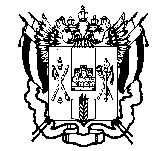 МИНИСТЕРСТВО ОБЩЕГО И ПРОФЕССИОНАЛЬНОГО ОБРАЗОВАНИЯРОСТОВСКОЙ ОБЛАСТИПРИКАЗ20.08.2021											№ 768г. Ростов-на-ДонуОб участии Ростовской области в мероприятиях Рособрнадзора по мониторингу качества дошкольного образования в 2021 годуВо исполнение письма Управления оценки качества образования и контроля (надзора) за деятельностью органов государственной власти субъектов Российской Федерации от 18.06.2021 № 08-111 «О проведении мероприятий по мониторингу качества дошкольного образования в 2021 году»ПРИКАЗЫВАЮ:1. Организовать и провести в 2021 году мониторинг качества дошкольного образования в Ростовской области (далее – МКДО - 2021), с использованием Инструментария МКДО 0-7.2. Утвердить:2.1. Список дошкольных образовательных организаций, включенных уполномоченным федеральным координатором, участников МКДО - 2021 (Приложение № 1).2.2. План-график проведения МКДО - 2021 (Приложение № 2).2.3. Список муниципальных координаторов МКДО - 2021 (Приложение № 3).2.4. Список экспертов МКДО - 2021 и экспертов РСДО (Приложение № 4).3. Отделу общего и дополнительного образования (Бомштейн И.И.) обеспечить координацию работы по организации проведения МКДО - 2021.4. Государственному бюджетному учреждению дополнительного профессионального образования Ростовской области «Ростовский институт повышения квалификации и профессиональной переподготовки работников образования» (далее – ГБУ ДПО РО РИПК и ППРО) (Эпова Н.П.) обеспечить:4.1. Проведение МКДО - 2021 на региональном и муниципальном уровне в соответствии с утвержденными сроками.4.2. Научно-методическое и технологическое сопровождение МКДО - 2021 в Ростовской области.4.3. Назначить региональным координатором МКДО - 2021 Ничипорюк Е.А., доцента кафедры дошкольного образования ГБУ ДПО РО РИПК и ППРО (по согласованию).4.4. Представление в отдел общего и дополнительного образования аналитического отчета о результатах МКДО - 2021 в соответствии с утвержденными сроками.5. Муниципальным органам, осуществляющим управление в сфере образования рекомендовать:5.1. Обеспечить проведение МКДО - 2021 на региональном и муниципальном уровне в соответствии с утвержденными сроками.5.2. Обеспечить обработку и передачу информации на региональный уровень.5.3. Обеспечить координацию деятельности образовательных организаций, осуществляющих МКДО - 2021 на уровне муниципального образования.6. Контроль исполнения настоящего приказа оставляю за собой.Министр										Л.В. БалинаПриказ подготовлен отделомобщего и дополнительного образования(начальник отдела Бомштейн И.И.)Приложение № 1к приказу минобразования областиот 20.08.2021 № 768Список дошкольных образовательных организаций, включенных уполномоченным федеральным координатором, участников МКДО - 2021Приложение № 2к приказу минобразования областиот 20.08.2021 № 768План-график проведения МКДО - 2021Приложение № 3к приказу минобразования областиот 20.08.2021 № 768Список муниципальных координаторов МКДО – 2021Приложение № 4к приказу минобразования областиот 20.08.2021 № 768Список экспертов МКДО – 2021 и РСДО№Муниципальное образованиеТип населенного пункта (город, поселок и т.д.)Населенный пунктФорма управленияОрганизацияАдресФИОруководителяТелефонEmailАзовский районпоселокТимирязевскиймуниципальныйМуниципальноебюджетноедошкольноеобразовательноеучреждениедетский сад №  63 «Лазорик»п.Тимирязевский Азовского района346746, Ростовская область,Азовский район,п. Тимирязевский,ул. Кольцевая, 4-аЛитвиноваТатьянаПетровна,заведующий89185371347lazorik.63@yandex.ruАзовский районпоселокКаяльскиймуниципальныйМуниципальноеБюджетноеДошкольноеобразовательное учреждениедетский сад № 49«Белоснежка»пос.Каяльскийобщеразвивающего вида с приоритетным осуществлением деятельности по художественно-эстетическомуразвитию детейвторой категориип. Каяльский,Азовского района346752,Ростовская область,Азовский район,п. Каяльский,ул.Мичурина, 1 аКосенкоТатьянаВениаминовна,заведующий89286016469sad.belosnegka49@mail.ruАзовский районселоНовотроицкоемуниципальныйМуниципальноебюджетноедошкольноеобразовательное учреждение – детский сад № 35«Вишенка»,третьей категориис. Новотроицкое,Азовского района346759,Ростовская область,Азовский район,с. Новотроицкое,ул. Гагарина, 10 вКрольманНатальяПетровна,заведующий8 (863 42) 9 46 75galina.cudinowa@yandex.ruАзовский районселоСтефанидинодармуниципальныйМуниципальноебюджетноедошкольноеобразовательноеучреждениедетский сад № 17«Колокольчик»третьей категорииАзовского района346773,Ростовская область,Азовский район,с. Стефанидинодар,пер. Калинина, 1 аСиденкоТатьян Николаевна,заведующий89281981818giliy@mail.ruАзовский районселоОтрадовкамуниципальныйМуниципальноебюджетноедошкольноеобразовательноеучреждениедетский сад № 24«Аришка»с. Отрадовка,Азовского района346768,Ростовская область,Азовский район,с. Отрадовка,ул. Курышко, 31ГайворонскаяНинаНиколаевна,заведующий8 (863 42) 9 77 17otradovka24@mail.ruАзовский районселоСемибалкимуниципальныйМуниципальное бюджетноедошкольноеобразовательноеучреждениедетский садтретьей категории№ 4 «Журавлик»с. Семибалки,Азовского район346774,Ростовская область,Азовский район,с. Семибалки,ул. Ленина, 10-аШевченкоСветланаСергеевна,заведующий89185468541dssemzhuravlik@yandex.ruАзовский районхуторНовоалександровкамуниципальныйМуниципальноебюджетноедошкольноеобразовательноеучреждениедетский сад № 20«Ветерок»х. Новоалександровка,Азовского района346748,Ростовская область,Азовский район,х. Новоалександровка, ул. Ленина, 66 «А»Кравченко Эмма Николаевна, заведующий88634291721kravchenko-emma@mail.ruАксайский районгородАксаймуниципальныйМуниципальноебюджетноедошкольноеобразовательноеучреждениеАксайского районадетский сад № 3«Солнышко»346720,Ростовская область,Аксайский район,г. Аксай,пр. Ленина, 37-АБелоконьОксанаВладимировна,заведующий8 (863 50) 5 06 38solnishko3_2010@mail.ruАксайский районпоселокРеконструктормуниципальныйМуниципальноебюджетноедошкольноеобразовательноеучреждениеАксайского районадетский садобщеразвивающеговида второйкатегории № 15«Буратино»346711,Ростовская областьАксайский район,п. Реконструктор,ул. Ленина, 7СторожиловаЮлияОлеговна,заведующий8 (863 50) 3 87 16gavva_anna@mail.ruАксайский районхуторОстровскогомуниципальныйМуниципальноебюджетноедошкольноеобразовательноеУчреждениеАксайского районадетский садобщеразвивающеговида № 26«Росинка»346705,Ростовская область,Аксайский район,х. Островский,ул. Гагарина, 11БусуринаЕленаГеннадьевна,заведующий8 (863 50) 4 93 48Rosinka.26@mail.ruАксайский районСтаницаСтарочеркасскаямуниципальныйМуниципальноебюджетноедошкольноеобразовательноеучреждениеАксайского районадетский сад № 36«Рыбка»346701,Ростовская область,Аксайский район,ст. Старочеркасская,ул. Гагарина, 1МерзляковаИринаПетровна,заведующий8 (863 50) 2 97 86ribka_starocherkassk@mail.ruАксайский районпоселокДорожныймуниципальныйМуниципальное бюджетное дошкольное образовательное учреждение Аксайского района детский сад общеразвивающего вида второй категории № 25 "Светлячок"346707,Ростовская область,Аксайский район,п. Дорожный,ул. Первомайская, 21-аБелогуроваТатьянаВикторовна,заведующий8 (863 50) 2 87 42detsad.25svetliachock@yandex.ruБагаевский районхуторКудиновмуниципальныйМуниципальноеБюджетноеобщеобразовательноеучреждениеКудиновскаясредняяобщеобразовательная школа346618,Ростовская область,Багаевский район,х. Кудинов,ул. Школьная, 95ПетриченкоНиколайНиколаевич,директор8 (863 57) 41723sch.kudinov@yandex.ruБелокалитвинский районгородБелая КалитвамуниципальныйМуниципальное бюджетное дошкольное образовательное учреждениедетский сад № 46«Аленушка»347044,Ростовская область, Белокалитвинский район,г. Белая Калитва, ул. Машиностроителей, 15 «А»НизовкинаНинаАлександровна,заведующий8 (863 83) 27202Alenuschka46@yandex.ruБелокалитвинский районгородБелая КалитвамуниципальныйМуниципальное бюджетное общеобразовательное учреждение начальная школа № 1347040, Ростовская область, Белокалитвинский район,г. Белая Калитва, ул. Большая, 61РубашкинаЕленаНиколаевна,директор8 (863 83) 25533nshds111@mail.ruБелокалитвинский районгородБелая КалитвамуниципальныйМуниципальное бюджетное дошкольное образовательное учреждение детский сад № 1 «Тополек»347042,Ростовская область, Белокалитвинский район,г. Белая Калитва, ул. Дзержинского, 3ДемченкоМаринаВладимировна,заведующий8 (863 83) 28991galinakovshik@mail.ruБелокалитвинский районгородБелая КалитвамуниципальныйМуниципальное бюджетное дошкольное образовательное учреждение детский сад комбинированного вида второй категории № 8 «Чебурашка»347042,Ростовская область, Белокалитвинский район,г. Белая Калитва, ул. Кольцевая, 2ЕвлаховаЛюбовьПетровна,заведующий8 (863 83) 28993akhcobul@mail.ruБелокалитвинский районхуторЛенинамуниципальныйМуниципальное бюджетное дошкольное образовательное учреждение детский сад № 72«Красная шапочка»347024,Ростовская область, Белокалитвинский район,х. Ленина, ул. Набережная, 46ГугуеваНатальяПавловна,заведующий8 (863 83) 27045schkuratowa.sveta@yandex.ruБелокалитвинский районхуторНасонтовмуниципальныйМуниципальное бюджетное общеобразовательное учреждениеНасонтовская основная общеобразовательная школа347003, Ростовская область, Белокалитвинский район,х. Насонтов, ул. Центральная, 57Быкадорова Людмила Леонидовна, директор8 (863 83) 27045www.nasontov54@rambler.ruВерхнедонской районхуторМещеряковскиймуниципальныйМуниципальное бюджетное дошкольное образовательное учреждение Верхнедонского района Мещеряковский детский сад № 6«Березка»346163,Ростовская область,Верхнедонской район,х. Мещеряковский,ул. Школьная, 19АЧистопероваЕленаВладимировна,заведующий8 (863 64) 44174mesherjakisad@mail.ruВВеселовский районхуторПозднеевкамуниципальныйМуниципальное бюджетное общеобразовательное учреждение Позднеевскаясредняя общеобразовательная школа347785,Ростовская область,Веселовский район,х. Позднеевка,ул. Центральная, 31ПоряднаяЕленаАлександровна,директор8 (863 58) 62788I-01111974@yandex.ruВолгодонской районпоселокСолнечныймуниципальныйМуниципальное бюджетное дошкольное образовательное учреждение - детский сад общеразвивающего вида (художественно-эстетического приоритетного направления развития воспитанников) № 7 «Солнечный зайчик»347358,Ростовская область,Волгодонской район,пос. Солнечный,ул. Прудовая, 12АгафоноваГалинаКонстантиновна,заведующий8 (863 94) 77061za.solnegni7@yandex.ruВолгодонской районхуторСеменкинмуниципальныйМуниципальное бюджетное дошкольное образовательное учреждение детский сад № 22 «Ромашка»346355,Ростовская область,Волгодонской район,хутор Семенкин,ул. Центральная, 9КуклаНатальяАлександровна,заведующий8 (863 94) 73804romaska.kukla@yandex.ruДубовский районселоДубовскоемуниципальныйМуниципальное бюджетное дошкольное образовательное учреждение детский сад № 6 «Золушка»347410,Ростовская область,Дубовский районс. Дубовское,ул. Ленина, 22а/24ТопорковаИринаВасильевна,заведующий8 (863 77) 51908mbdoudrcrrds6zolushka@rambler.ruДубовский районхуторСиротскиймуниципальныйМуниципальное бюджетное общеобразовательное учреждение Комиссаровская средняя школа № 9347414,Ростовская область,Дубовский район,х. Сиротский,ул. Школьная ,1КуксаРаисаВикторовна,директор8 (863 77) 55290komissarovka09@rambler.ruЕгорлыкский районхуторУкраинскиймуниципальныйМуниципальное бюджетное общеобразовательное учреждение Ново-Украинская основная общеобразовательная школа № 14"347677, Ростовская область, Егорлыкский район, х. Ново-Украинский, пер. Школьный, 6КривоносовСветланаИвановна,директор8 (863 70) 43125novoukrainka2013@yandex.ruЗаветинский районхуторНикольскиймуниципальныйМуниципальное бюджетное дошкольное образовательное учреждение детский сад № 4 х. Никольский347433,Ростовская область,Заветинский районх. Никольский,ул. Школьная, 19РябцеваТатьянаГригорьевна,заведующий8 (863 78) 23545nikolskijdetsad2016@mail.ruЗерноградский районгородЗерноградмуниципальныйМуниципальное бюджетное дошкольное образовательное учреждение детский сад "Орлёнок" г. Зернограда347740,Ростовская областьЗерноградский район,г. Зерноград,ул. им. Темякова, 20БадалянМаринаАндреевна,заведующий8 (863 59) 43697ras1110@mail.ruЗимовниковский районхуторХуторскоймуниципальныйМуниципальное бюджетное общеобразовательное учреждение Кировская средняя общеобразовательная школа №9347474,Ростовская область,Зимовниковский район,х. Хуторской,ул. Строительная, 12Ковалева Полина Владимировна, директор8 (863 76) 34468school_9@list.ruКагальницкий районСтаницаКагальницкаямуниципальныйМуниципальное бюджетное дошкольное образовательное учреждение детский сад «Морячок»комбинированного вида347701,Ростовская область,Кагальницкий район,ст. Кагальницкая,ул. Шоссейная,6ШульженкоЖаннаАнатольевна,заведующий8 (863 45) 96056mbdou.moryachok@yandex.ruКаменский районпоселок городского типаГлубокиймуниципальныйМуниципальное бюджетное дошкольное образовательное учреждение детский сад № 2 «Светлячок» Каменского района Ростовской области347851,Ростовская область, Каменский район,р.п. Глубокий,ул. Юбилейная, 2СимоненкоОксанаВладимировназаведующий8 (863 65) 95118svetlyachok.sad2017@yandex.ruКаменский районхуторСтарая СтаницамуниципальныйМуниципальное бюджетное дошкольное образовательное учреждение детский сад № 10 «Ивушка»Каменского района346751,Ростовская областьКаменский район,х. Старая Станица,ул. Свердлова, 1ИлюхинаЮлияСергеевна,заведующий8 (863 65) 94321ivushka.starstan@yandex.ruКашарский районселоЛысогоркамуниципальныйМуниципальное бюджетное дошкольное образовательное учреждение Нижне-Калиновский детский сад №15 «Улыбка»346203,Ростовская область,Кашарский район,с. Лысогорка,ул. Мельничная, 4ДворниковаЕленаАлександровна,заведующий8 (863 88) 32118mbdou15ulybka@mail.ruКонстантиновский районхуторХрящевскиймуниципальныйМуниципальное бюджетное дошкольное образовательное учреждение детский сад № 10 «Светлячок»347268,Ростовская область, Константиновский район,х. Хрящевский, ул. Бульварная, 20ГалькевичСветланаВладимировна,заведующий8 (863 93) 52603svetlyachok05@bk.ruКонстантиновский районхуторБелянскиймуниципальныйМуниципальное бюджетное общеобразовательное учреждение «Николаевская средняя общеобразовательная школа»(Мариинская основная общеобразовательная школа)347272,Ростовская область, Константиновский район,ст. Николаевская,ул. Центральная, 28МорозоваНатальяИвановна,директор8 (863 93) 52143schule77@mail.ruКонстантиновский районхуторКамышныймуниципальныйМуниципальное бюджетное дошкольное образовательное учреждение детский сад № 13 «Колобок»347270,Ростовская область,Константиновский район,х. Камышный,ул. Новая, 6ГоликоваНатальяВладимировна,заведующий8 (863 93) 23760kolobok-2009.golikova@yandex.ruКрасносулинский районгородКрасный СулинмуниципальныйМуниципальное бюджетное дошкольное образовательное учреждение «Детский сад «Золотая рыбка»346353,Ростовская область, Красносулинский район, г. Красный Сулин,ул. Сулинская, б/нБегляроваЛюдмилаВикторовна,заведующий8 (863 67) 57373beglayrova@gmail.comКрасносулинский районгородКрасный СулинмуниципальныйМуниципальное бюджетное дошкольное образовательное учреждение «Детский сад № 18 «Одуванчик»346361,Ростовская область, Красносулинский район, г. Красный Сулин,ул. 50 лет Октября, 8ГлуховаГалинаФеликсовна,заведующий8 (863 67) 56025mbdou18.oduvanchik@yandex.ruКрасносулинский районхуторЧернецовмуниципальныйМуниципальное бюджетное общеобразовательное учреждение Чернецовская средняя общеобразовательная школа346396,Ростовская область, Красносулинский район, х. Чернецов, ул. Советская, 26ДмитриевАлександрАлексеевич,директор8 (863 67) 24228chernecovskaya@rambler.ruКуйбышевский районселоНовиковкамуниципальныйМуниципальное бюджетное дошкольное образовательное учреждение детский сад «Алёнушка»346950,Ростовская область,Куйбышевский район,с. Новиковка,ул. Победы, 24-аСеверченкоСветланаАнатольевна,заведующий8 (863 48) 39394mdoyalennov@mail.ruКуйбышевский районхуторСвободныймуниципальныйМуниципальное бюджетное дошкольное образовательное учреждение детский сад комбинированного вида №1 «Колокольчик»346940,Ростовская область,Куйбышевский район,пер. Овчаренко, 6ЧеботареваЛинаВладимировна,заведующий8 (863 48) 31154kolokolchikooakr@mail.ruМартыновский районпоселокПоречьемуниципальныйМуниципальное бюджетное дошкольное образовательное учреждение детский сад «Колокольчик»поселок Поречье346660,Ростовская область Мартыновский район,п. Поречье,ул. Северная, 1СариеваЕленаМихайловна,заведующий8 (863 95) 30205elenka.sviridenko@list.ruМартыновский районпоселокАбрикосовыймуниципальныйМуниципальное бюджетное дошкольное образовательное учреждение детский сад «Зорька»поселок Абрикосовый346690,Ростовская область,Мартыновский район,п. Абрикосовый,ул. Школьная, 5 бПаршинаЛюдмилаФёдоровна,заведующий8 (863 95) 27625natali.kraeva@bk.ruМартыновский районслободаБольшая ОрловкамуниципальныйМуниципальное бюджетное общеобразовательное учреждение средняя общеобразовательная школа №3сл. Большая Орловка346680,Ростовская область,Мартыновский район,сл. Большая Орловка,пер. Школьный, 20 аДолматова Валентина Николаевна, директор8 (863 95) 27502soch3roomart@yandex.ruМартыновский районхуторСальский КагальникмуниципальныйМуниципальное бюджетное дошкольное образовательное учреждение детский сад «Синеглазка»хутор Сальский Кагальник346675,Ростовская область,Мартыновский район,х. Сальский Кагальникул. Центральная, 7КрицкаяИринаМихайловна,заведующий8 (863 95) 23745krickaya6663@mail.ruМатвеево-Курганский районпоселокМатвеев КурганмуниципальныйМуниципальное бюджетное дошкольное образовательное учреждение «Детский сад № 1 «Аленушка» общеразвивающего вида второй категории346970,Ростовская область,Матвеево-Курганский район,п. Матвеев Курган,ул.1-я Пятилетка, 113/1КулагаЕвгенияСергеевна заведующий8 (863 41) 31145mkds1@mail.ruМатвеево-Курганский районселоМалокирсановкамуниципальныйМуниципальное бюджетное дошкольное образовательное учреждение «Детский сад № 35 «Гнездышко»346968,Ростовская область, Матвеево-Курганский район,с. Малокирсановка,пер. Колхозный, 18АрхиповаВалентинаНиколаевна,заведующий8 (863 41) 36489ds_gnyozdysko35@mail.ruМатвеево-Курганский районселоНовониколаевкамуниципальныйМуниципальное бюджетное дошкольное образовательное учреждение «Детский сад № 42 «Солнышко»346981,Ростовская область,Матвеево-Курганский район,с. Новониколаевка,ул.40 лет Победы, 2БорбегаЕленаРашидовна,заведующий8 (863 41) 33106solnce4283@mail.ruМатвеево-Курганский районселоНовоандриановкамуниципальныйМуниципальное бюджетное общеобразовательное учреждение Новоандриановская средняя общеобразовательная школа346979,Ростовская область Матвеево-Курганский район,с. Новоандриановка,ул. Школьная, 32БутенкоЛарисаПетровна,директор8 (863 41) 33836mk762@mail.ruМатвеево-Курганский районселоРяженоемуниципальныйМуниципальное бюджетное дошкольное образовательное учреждение «Детский сад № 24 «Золушка»346974,Ростовская область, Матвеево-Курганский район,с. Ряженое,ул. Ленина, 2 ВЛиповаяЕкатеринаГригорьевна,заведующий8 (863 41) 24719Zolushka-24@mail.ruМиллеровский районгородМиллеровомуниципальныйМуниципальное бюджетное дошкольное образовательное учреждение детский сад № 12346130,Ростовская область,Миллеровский район,г. Миллерово,ул. Сурикова, 13КачкинаИринаОлеговна,заведующий8 (863 85) 25360mdoudc12@mail.ruМиллеровский районгородМиллеровомуниципальныйМуниципальное бюджетное дошкольное образовательное учреждение детский сад № 1346130,Ростовская область,Миллеровский район,г. Миллерово,ул. Чкалова, 6ДолженковаГалинаВладимировна,заведующий8 (863 85) 26366mou.detsad1@yandex.ruМиллеровский районгородМиллеровомуниципальныйМуниципальное бюджетное дошкольное образовательное учреждение детский сад №8346130,Ростовская область,Миллеровский район,г. Миллерово,ул. Квартал им. Маршала Ефимова, 8ЕндальцеваИринаВикторовна,заведующий8 (863 85) 29959mbdoo8@yandex.ruМиллеровский районслободаКудиновкамуниципальныйМуниципальное бюджетное дошкольное образовательное учреждение Кудиновский детский сад346142,Ростовская область,Миллеровский район,сл. Кудиновка,ул. Мира, 2ЛебедеваНатальяПетровна,заведующий8 (863 85) 53207miller-mdou-kudinovsk2013@yandex.ruМиллеровский районслободаГрековомуниципальныйМуниципальное бюджетное дошкольное образовательное учреждение Грековский детский сад346111,Ростовская область,Миллеровский район,сл. Греково,ул. Центральная, 3МарченкоНеллиАнатольевна,заведующий8 (863 85) 55116miller-mdou-grekovsk@yandex.ruМилютинский районхуторКутейниковмуниципальныйМуниципальное бюджетное общеобразовательное учреждение Кутейниковская средняя общеобразовательная школа347132,Ростовская область,Милютинский район,х. Кутейников,ул.Школьная,10МатвееваВераПетровна,директор8 (863 89) 32173kutsosh@yandex.ryМорозовский районгородМорозовскмуниципальныйМуниципальное бюджетное дошкольное образовательное учреждение детский сад «Звездочка»347214,Ростовская область,Морозовский район,г. Морозовск,ул Зеленского, 75ЛаврухинаНадеждаЮрьевна,заведующий8 (863 84) 62727dou11.zvezdochka@yandex.ruМорозовский районхуторКостино-БыстрянскиймуниципальныйМуниципальное бюджетное дошкольное образовательное учреждение детский сад хутор Костино-Быстрянский «Теремок»347203,Ростовская область,Морозовский район,х. Костино-Быстрянский,ул. Комсомольская, 7ФещенкоЕленаВасильевна,заведующий8 (863 84) 34730mbdoudsteremok@yandex.ruМясниковский районхуторКрасный КрымчастныйИПдетский сад«Фея»346815Ростовская область,Мясниковский район,х. Красный Крым,ул. Молодёжная, 50-аМарченкоАлесяАндреевна,индивидуальный предприниматель89282260778M_Alesya_A@mail.ruНеклиновский районселоИвановкамуниципальныйМуниципальное бюджетное дошкольное образовательное учреждение детский сад «Чунга-Чанга» с.Ивановка346864,Ростовская область,Неклиновский район,с. Ивановка,ул. Мира, 59СемидоцкаяНатальяСергеевна,заведующий8 (863 47) 35804detskiisad-chunga-changa@yandex.ruНеклиновский районселоВесело-ВознесенкамуниципальныйМуниципальное бюджетное дошкольное образовательное учреждение В-Вознесенский детский сад № 7 «Солнышко» общеразвивающего вида второй категории346861,Ростовская область,Неклиновский район,с. Весело-Вознесенка,ул. Октябрьская, 124 аЛысковецЛюдмилаАнатольевна,заведующий8 (863 47) 53397odezhnaya@yandex.ruНеклиновский районхуторПриютмуниципальныйМуниципальное бюджетное дошкольное образовательное учреждение детский сад «Ромашка» х. Приют346836,Ростовская область,Неклиновский район с. Приют,ул.Космическая,51ВащенкоЛюбовьТимофеевна,заведующий8 (863 47) 37505romashka_sadik@mail.ruОбливский районпоселокСредний ЧирмуниципальныйМуниципальное бюджетное дошкольное образовательное учреждение «Детский сад "Солнышко»347160,Ростовская область,Обливский район,п. Средний Чир,ул. Певомайская, 1ЛикольдАйнураГалимовна,заведующий8 (863 96) 44122likold.ainura@yandex.ruОбливский районхуторАлександровскиймуниципальныйАлександровская начальная общеобразовательная школа - филиал Муниципального бюджетного общеобразовательного учреждения «Леоновская средняя общеобразовательная школа»347148,Ростовская область,Обливский район,х. Александровский,ул. Школьная, 4АлсаеваСветланаАнатольевна,директор8 (863 96) 46183leon.obliv@mail.ruОктябрьский районпоселокВерхнегрушевскиймуниципальныйМуниципальное бюджетное дошкольное образовательное учреждение детский сад № 22 «Солнышко»346490,Ростовская область,Октябрьский район,п. Верхнегрушевский,ул. Школьная, 16ЕськоваСветланаАлексеевна,заведующий8 (863 60) 37546mdous22@mail.ruОктябрьский районхуторКиреевкамуниципальныйМуниципальное бюджетное дошкольное образовательное учреждение детский сад № 50 «"Радуга»346461,Ростовская область,Октябрьский район,х. Киреевка,ул. Набережная, 36ЛитвиноваЕленаБорисовна,заведующий89061857264elena.mdoy46@yandex.ruОрловский районхуторПролетарскиймуниципальныйМуниципальное бюджетное общеобразовательное учреждение Пролетарская средняя общеобразовательная школа347524, Ростовская область, Орловский район, х. Пролетарский, ул. Школьная, 15СериковаТатьянаСтефановна,директор8 (863 75) 45718Osshprol@orlovsky.donpac.ruОрловский районхуторЛуганскиймуниципальныйМуниципальное бюджетное дошкольное образовательное учреждение детский сад № 6 «Аленький цветочек» х. Луганский347521,Ростовская область,Орловский район,х. Луганский,ул. Московская, 33СердюкГалинаГенадьевна,заведующий8 (863 75) 48512galinaserdyk@yandex.ruПролетарский районхуторУютныймуниципальныйМуниципальное бюджетное дошкольное образовательное учреждение детский сад №8 "Колосок" х. Уютный Пролетарского района Ростовской области, ведомства РОО347554,Ростовская область,Пролетарский район,х. Уютный,ул. Советская, 32ГладковаНаталияПетровна,заведующий8 (863 74) 94836mbdou.colosok@yandex.ruПролетарский районхуторКовриномуниципальныйМуниципальное бюджетное общеобразовательное учреждение Ковриновская средняя общеобразовательная школа347532,Ростовская область,Пролетарский район,х. Коврино,ул. Ленина, 55-аПамбахОлесяЮрьевна,директор8 (863 74) 92496kovrinoschool@mail.ruРемонтненский районпоселокДенисовскиймуниципальныйМуниципальное бюджетное общеобразовательное учреждение Денисовская средня школа347485,Ростовская область,Ремонтненский район,п. ДенисовскийЮхноНатальяГригорьевна,директор8 (863 79) 37445denisovka7scool@rambler.ruРодионово-Несветайский районселоПлато-ИвановкамуниципальныйМуниципальное бюджетное дошкольное образовательное учреждение Родионово-Несветайского района детский сад «Алёнушка»346592,Ростовская область,Родионово-Несветайский район,с. Плато-Ивановка,ул. Добровольского, 9Жукова Светлана Владимировна, заведующий89281466467jukowww1@yandex.ruРодионово-Несветайский районслободаБольшекрепинскаямуниципальныйМуниципальное бюджетное дошкольное образовательное учреждение Родионово-Несветайского района детский сад «Солнышко»346591,Ростовская область, Родионово-Несветайский район,сл. Большекрепинская,ул. Гагарина, 1ЧестниковаЛюбовьЛеонидовна,заведующий8 (863 40) 24131chestnikova64@mail.ruРодионово-Несветайский районслободаРодионово-НесветайскаямуниципальныйМуниципальное бюджетное дошкольное образовательное учреждение Родионово-Несветайского района детский сад «Малышок»346580,Ростовская область,Родионово-Несветайский район,сл.Родионово-Несветайская,ул. Ворошилова, 29КовалёваМаринаАлександровна,заведующий8 (863 40) 30015detsad.malishok@mail.ruСальский районгородСальскмуниципальныйМуниципальное бюджетное дошкольное образовательное учреждение «Детский сад № 9 «Красная шапочка» г. Сальска347640,Ростовская область,Сальский район,г. Сальск, ул. Можайского, 16ВласенкоОльгаИвановна,заведующий8 (863 72) 72035kpacnai1@yandex.ruСальский районпоселокЮловскиймуниципальныйМуниципальное бюджетное дошкольное образовательное учреждение «Детский сад № 25 «Радость» п. Юловский Сальского района347601,Ростовская область,Сальский район,п. Юловский,ул.Энгельса, 2ПетуховаСветланаИвановна,заведующий8 (863 72) 41341mdou25radost@mail.ruСальский районселоКрученая БалкамуниципальныйМуниципальное бюджетное дошкольное образовательное учреждение «Детский сад № 46 «Ромашка» с. Крученая Балка Сальского района347618,Ростовская область,Сальский район,с. Кручёная Балка,ул. Победы, 30-аСтепанцоваАллаПетровна,заведующий8 (863 72) 46318romashka46kr.balka@yandex.ruСемикаракорский районгородСемикаракорскмуниципальныйМуниципальное бюджетное дошкольное образовательное учреждение Детский сад «Золотая рыбка»346630,Ростовская область,Семикаракорский район,г. Семикаракорск,пр. Атаманский, 271ИльинаИринаВладимировна,заведующий8 (863 56) 46888Lkhromogina@mail.ruСемикаракорский районпоселокНижний СаловскмуниципальныйМуниципальное бюджетное дошкольное образовательное учреждение Детский сад «Теремок»346643,Ростовская область,Семикаракорский район,п. Нижний Саловск,пер. Пионерский, 10СмиркинаИринИвановна,заведующий8 (863 56) 26007irina_smirkina@mail.ruСемикаракорский районхуторСусатмуниципальныйМуниципальное бюджетное дошкольное образовательное учреждение Детский сад "Казачок"346651,Ростовская область,Семикаракорский район,х. Сусат,ул. Гагарина,стр. 28/1АвиловаОльгаМихайловна,заведующий8 (863 56) 29200susatsadik@yandex.ruСемикаракорский районСтаницаКочетовскаямуниципальныйМуниципальное бюджетное дошкольное образовательное учреждение Детский сад «Радуга»346633,Ростовская область,Семикаракорский район,ст. Кочетовская,ул. Студенческая, 31ТулинаАллаИвановна,заведующий8 (863 56) 23048alla.tulina2010@yandex.ruТарасовский районпоселокТарасовскиймуниципальныйМуниципальное бюджетное дошкольное образовательное учреждение детский сад № 5 «Звоночек»346050,Ростовская область,Тарасовский район,п. Тарасовский, ул. Войково, 1аЛимареваОльгаСтаниславовна,заведующий8 (863 86) 32535mdou52012@yandex.ruТарасовский районслободаБольшинкамуниципальныйМуниципальное бюджетное дошкольное образовательное учреждение детский сад № 9 «Алёнка»346064,Ростовская область,Тарасовский районсл. Большинкаул. Башмакова И.В.,21аФроловаГалинаПетровна,заведующий8 (863 86) 37510mdou92012@yandex.ruТацинский районхуторЗазерскиймуниципальныйМуниципальное бюджетное общеобразовательное учреждение Зазерская средняя общеобразовательная школа347064,Ростовская область,Тацинский район, х. Зазерский, ул. Центральная, д. 40МедведеваЛюбовьВалентиновна, директор8( 863 97) 26820zazerskiyds@mail.ruТацинский районхуторИсаевмуниципальныйМуниципальное бюджетное общеобразовательное учреждение Исаевская основная общеобразовательная школа347068,Ростовская область,Тацинский район, х. Исаев,пер. Южный, 8БолотоваИннаАнатольевна,директор8 (863 97) 24911shkolaisaev@rambler.ru Усть-Донецкий районстаницаРаздорскаямуниципальныйМуниципальное бюджетное общеобразовательное учреждение Раздорская средняя общеобразовательная школа346560,Ростовская область,Усть-Донецкий район,ст. Раздорская, ул. Ленина, 31РомановскаяНатальяВалерьевна,директор8 (863 51) 92342razdory_ds@mail.ru Цимлянский районпоселокСосенкимуниципальныйМуниципальное бюджетное дошкольное образовательное учреждение детский сад «Ягодка» п. Сосенки Цимлянского района347309,Ростовская область,Цимлянский район,п. Сосенки, ул.Юбилейная, 2Губко ЛюдмилаАлексеевна,заведующий8 (863 91) 49151ds29.yagodka@yandex.ru Чертковский районселоКутейниковомуниципальныйМуниципальное бюджетное дошкольное образовательное учреждение Кутейниковский детский сад346008,Ростовская область,Чертковский район, с. Кутейниково,ул. Октябрьская, 34НурмухаметоваЗульфияХамзаевна,заведующий8 (863 87) 44146zulfiia72@mail.ru Чертковский районхуторМалая ЛозовкамуниципальныйМуниципальное бюджетное дошкольное образовательное учреждение Мало-Лозовский детский сад346011,Ростовская область,Чертковский район,х. Малая Лозовка, пер. Школьный, 5ЗмееваЕкатеринаВикторовна, заведующий8 (863 87) 45088katerina.zmeewa@yandex.ruШолоховский районхуторДударевскиймуниципальныйМуниципальное бюджетное дошкольное образовательное учреждение «Дударевский детский сад»346273,Ростовская область,Шолоховский район,х. Дударевский,ул. Школьная, 20 аКазьминаОксанаВалерьевна,заведующий8 (863 53) 72149cazmina.oxana@yandex.ruШолоховский районхуторКалининскиймуниципальныйМуниципальное бюджетное дошкольное образовательное учреждение "Калининский детский сад № 12 «Солнышко»346266,Ростовская область,Шолоховский район,х. Калининский,ул. Газовиков, 11КапустинаНадеждаИвановна,заведующий8 (863 53) 73326nadezhda.kapustina.71@bk.ruШолоховский районхуторПигаревскиймуниципальныйМуниципальное бюджетное дошкольное образовательное учреждение "Пигаревский детский сад «Сказка»346270,Ростовская область,Шолоховский район,х. Пигаревский,ул. Социалистическая, 44жЗакутскаяИринаГеоргиевна,заведующий8 (863 53) 24459roo_shlokhovsky@rostobr.ruШолоховский районхуторКолундаевскиймуниципальныйМуниципальное бюджетное дошкольное образовательное учреждение "Колундаевский детский сад № 5 «Тополек»346275,Ростовская область,Шолоховский район,х. Колундаевский,ул. Северная, 17ГромоваАннаИвановна,заведующий8 (863 53) 74367annagromova2014@yandex.ruАзовгородАзовмуниципальныйМуниципальное бюджетноедошкольноеобразовательноеучреждениедетский сад № 2г. Азова346780,Ростовская область,г. Азов,ул. Андреевская, 102МаксимченкоЕленаАлександровна,заведующий8 (863 42) 6 89 45doy2@mail.ruАзовгородАзовмуниципальныйМуниципальное бюджетноедошкольноеобразовательноеучреждениецентр развитияребенка - детский сад № 18 г. Азова346780,Ростовская область,г. Азов,ул. Кондаурова, 32ХарламоваОксанаЮрьевна,заведующий8 (863 42) 4 14 22azovdou18@mail.ruАзовгородАзовмуниципальныйМуниципальное бюджетноедошкольноеобразовательноеучреждениедетский сад № 19г. Азова346780,Ростовская область,г. Азов,ул. Макаровского, 35ЛевченкоТатьянаНиколаевна,заведующий8 (863 42) 6 84 95azovmdou19@mail.ruАзовгородАзовмуниципальныйМуниципальноебюджетноедошкольноеобразовательноеучреждениедетский сад № 33г. Азова346780,Ростовская область,г. Азов,ул. Толстого, 99ПрилипкоНатальяВикторовна,заведующий8 (863 42) 4 37 52mou33.prilipko@yandex.ruБатайскгородБатайскмуниципальныйМуниципальное бюджетное дошкольное образовательное учреждение детский сад № 7346880,Ростовская область,г. Батайск,ул. Орджоникидзе, 2 АСавченкоИринаАнатольевна,заведующий8 (863 54) 21757korablik_7@mail.ruБатайскгородБатайскмуниципальныйМуниципальное бюджетное дошкольное образовательное учреждение детский сад № 45346880,Ростовская область,г. Батайск,ул. Кирова, 7 аОвчароваЮлияАнатольевна заведующий8 (863 54) 45068detsad45@mail.ruБатайскгородБатайскмуниципальныйМуниципальное бюджетное дошкольное образовательное учреждение детский сад комбинированного вида № 121346880,Ростовская область,г. Батайск,ул. Рабочая, 70ЧеревкоСветланаГеоргиевна,заведующий8 (863 54) 56184zvezdochka121bataysk@yandex.ruБатайскгородБатайскмуниципальныйМуниципальное бюджетное дошкольное образовательное учреждение детский сад комбинированного вида № 14346881,Ростовская область,г. Батайск,Авиагородок, 10-аТюринаИринаНиколаевна,заведующий8 (863 54) 53761zhemchuzhinka_14@mail.ruБатайскгородБатайскмуниципальныйМуниципальное бюджетное дошкольное образовательное учреждение детский сад № 52346880,Ростовская область,г. Батайск,ул. Урицкого, 2 аКудиноваТатьянаЕвгеньевна,заведующий8 (863 54) 45341Goluboivagon52@yandex.ruВолгодонскгородВолгодонскмуниципальныйМуниципальное бюджетное дошкольное образовательное учреждение детский сад «Светлячок» г. Волгодонска347360,Ростовская область,г. Волгодонск,ул. Энтузиастов, 48 аЛебедеваЛарисаЮрьевна,заведующий8 (863 92) 39549mdousvetvolgodonsk@yandex.ruВолгодонскгородВолгодонскмуниципальныйМуниципальное бюджетное дошкольное образовательное учреждение детский сад «Жемчужинка» г. Волгодонска347360,Ростовская область,г. Волгодонск,ул. Гагарина, 35КалугинаНатальяИвановна,заведующий8 (863 92) 47233gagarin-35@mail.ruВолгодонскгородВолгодонскмуниципальныйМуниципальное бюджетное дошкольное образовательное учреждение детский сад «Журавлик» г. Волгодонска347360,Ростовская область,г. Волгодонск,ул. Морская, 120АгаеваИринаНиколаевна,заведующий8 (863 92) 51882zuravlik-zuravlik@yandex.ruВолгодонскгородВолгодонскмуниципальныйМуниципальное бюджетное дошкольное образовательное учреждение детский сад «Аленький цветочек» г. Волгодонска347381,Ростовская область,г. Волгодонск,ул. Горького, 177 аЮрченкоЕленаВасильевна,заведующий8 (863 92) 51050alen.cvetochek@mail.ruВолгодонскгородВолгодонскчастныйИПчастный детский Монтессори сад «Сказка»347360,Ростовская область,г. Волгодонск,Октябрьское шоссе, 36ПетерсонТатьянаВладимировна,индивидуальный предприниматель89287617037sema@mail.ruВолгодонскгородВолгодонскчастныйИПЦДР частный детский сад «Премьер»347360,Ростовская область,г. Волгодонск,ул. Энтузиастов, 47аБодякинаИннаАлексеевна,индивидуальный предприниматель89034701870ds.premier@mail.ruГуковогородГуковомуниципальныйМуниципальное бюджетное дошкольное образовательное учреждение Детский сад № 31 «Теремок»347879,Ростовская область,г. Гуково,ул. Криничная, 38ГончаренкоОльгаПавловна,заведующий8 (863 61) 32137teremok_31gukovo@rambler.ruГуковогородГуковомуниципальныйМуниципальное бюджетное дошкольное образовательное учреждение Детский сад № 16 «Росинка»347879,Ростовская область,г. Гуково,ул. Гагарина, 24Мишутина Евгения Александровна, заведующий89913636270rosinka_natalia@mail.ruГуковогородГуковомуниципальныйМуниципальное бюджетное дошкольное образовательное учреждение Детский сад № 20 «Колокольчик»347871,Ростовская область,г. Гуково,пер. Лущинина, 21ШпакГалинаИвановна,заведующий8 (863 61) 55228kolokolchik_20@mail.ruДонецкгородДонецкмуниципальныйМуниципальное бюджетное дошкольное образовательное учреждение детский сад № 9 муниципального образования «Город Донецк»346338,Ростовская область,г. Донецк,квартал 12-й, 6 а;ПерекатоваСветланаАнатольевна,заведующий8 (863 68) 20209zaved09@yandex.ruКаменск-ШахтинскийгородКаменск-ШахтинскиймуниципальныйМуниципальное бюджетное дошкольное образовательное учреждение детский сад комбинированного вида № 9347801,Ростовская область,г. Каменск-Шахтинский, ул. Декабристов, 9-аМощенкоТатьянаПетровна,заведующий8 (863 65) 0536mbdoy9kamensk@yandex.ruНовочеркасскгородНовочеркасскмуниципальныйМуниципальное бюджетное дошкольное образовательное учреждение детский сад № 8346407,Ростовская область,г. Новочеркасск,ул. Щорса, 48ФилипповаСветланаИвановна,заведующий8 (863 52) 23468mdou-sad8@yandex.ruНовочеркасскгородНовочеркасскмуниципальныйМуниципальное бюджетное дошкольное образовательное учреждение детский сад № 16346429,Ростовская область,г. Новочеркасск,ул. Просвещения, 93-аЕрмолаеваОксанаМихайловна,заведующий8 (863 52) 48071mdoyn16@mail.ruНовочеркасскгородНовочеркасскмуниципальныйМуниципальное бюджетное дошкольное образовательное учреждение детский сад №10346430,Ростовская область,г. Новочеркасск,ул. Комитетская, 87Моисеенко Татьяна Васильевна, заведующий8 (863 52) 40175sad10@list.ruНовочеркасскгородНовочеркасскмуниципальныйМуниципальное бюджетное дошкольное образовательное учреждение детский сад № 15346414,Ростовская область,г. Новочеркасск,ул. Макаренко, 17-бМасютинаЕвгенияКимовна,заведующий8 (863 52) 7083815-sad@mail.ruНовочеркасскгородНовочеркасскмуниципальныйМуниципальное бюджетное дошкольное образовательное учреждение детский сад № 32346421,Ростовская область,г. Новочеркасск, пр. Баклановский,122-аКубановаВалентинаПетровна,заведующий8 (863 52) 66383detskiysad-32@yandex.ruНовочеркасскгородНовочеркасскмуниципальныйМуниципальное бюджетное дошкольное образовательное учреждение детский сад № 54346448,Ростовская область,г. Новочеркасск, ул. Терешковой, 13Осадчая Ульяна Геннадьевна, заведующий8 (863 52) 71266oksana-ds54@yandex.ruНовочеркасскгородНовочеркасскмуниципальныйМуниципальное бюджетное дошкольное образовательное учреждение детский сад № 21346410,Ростовская область,г. Новочеркасск,пр. Ермака, 75ВасильеваОльгаАнатольевна,заведующий8 (863 52) 42476detskisad21@yandex.ruНовошахтинскгородНовошахтинскмуниципальныйМуниципальное бюджетное дошкольное образовательное учреждение детский сад № 11 «Ласточка» города Новошахтинска346933,Ростовская область,г. Новошахтинск,ул. Молдавская, 2 аКузнецоваЕленаАнатольевна,заведующий8 (863 69) 39755lena.dc11@yandex.ruНовошахтинскгородНовошахтинскмуниципальныйМуниципальное бюджетное дошкольное образовательное учреждение детский сад общеравивающего вида № 24 «Аленький цветочек» города Новошахтинска346909,Ростовская область,г. Новошахтинск,ул. Парковая, 46-аЗахароваИринаНиколаевна,заведующий8 (863 69) 27053xenyads24@yandex.ruНовошахтинскгородНовошахтинскмуниципальныйМуниципальное бюджетное дошкольное образовательное учреждение центр развития ребенка - детский сад № 26 «Весна» города Новошахтинска346919,Ростовская область,г. Новошахтинск,ул. Физкультурная, 8УкраинскаяСветланаВладимировна,заведующий8 (863 69) 20352dou26vesna@yandex.ruНовошахтинскгородНовошахтинскмуниципальныйМуниципальное бюджетное дошкольное образовательное учреждение детский сад общеразвивающего вида № 14 «Ромашка» города Новошахтинска346903,Ростовская область,г. Новошахтинск,ул. Разина, 1-бЛыковаАннаВалерьевна,заведующий89515377196miss.romashka1212@yandex.ruРостов-на-ДонугородРостов-на-ДонумуниципальныйМуниципальное бюджетное дошкольное образовательное учреждение города Ростова-на-Дону «Детский сад № 283»344069,Ростовская область,г. Ростов-на-Дону,ул. Таганрогская 143/4СимоноваСветланаИгоревна,заведующий8 (863) 2781330mbdou-283@mail.ruРостов-на-ДонугородРостов-на-ДонумуниципальныйМуниципальное бюджетное дошкольное образовательное учреждение города Ростова-на-Дону «Детский сад № 234»344091,Ростовская область,г. Ростов-на-Дону,ул. Малиновского, 12/1ВиноградскаяИринаХачересовна,заведующий8 (863) 2428460moy234@yandex.ruРостов-на-ДонугородРостов-на-ДонумуниципальныйМуниципальное бюджетное дошкольное образовательное учреждение города Ростова-на-Дону «Детский сад № 238»344025,Ростовская область,г. Ростов-на-Дону,ул. Комсомольская,96/1ЛапочкинаЛюбовьАлексеевна,заведующий8 (863) 2510644mdoy.238@mail.ruРостов-на-ДонугородРостов-на-ДонумуниципальныйМуниципальное автономное образовательное учреждение лицей № 27344016,Ростовская область,г. Ростов-на-Дону,ул. Кривоноса, 9/2АгафоноваЛарисаПетровна,директор8 (863) 2775181lyceum27@mail.ruРостов-на-ДонугородРостов-на-ДонумуниципальныйМуниципальное бюджетное дошкольное образовательное учреждение города Ростова-на-Дону «Детский сад № 146»344029,Ростовская область,г. Ростов-на-Дону,проспект Мира, 24 АБуянинаСветланаИвановна,заведующий8 (863) 2526055centr146@bk.ruРостов-на-ДонугородРостов-на-ДонумуниципальныйМуниципальное бюджетное дошкольное образовательное учреждение города Ростова-на-Дону «Детский сад № 256»343058,Ростовская область,г. Ростов-на-Дону,пр. Стачки, 201ЕвдокименкоИринаИвановна,заведующий8 (863) 2221367mdoy256@mail.ruРостов-на-ДонугородРостов-на-ДонумуниципальныйМуниципальное бюджетное дошкольное образовательное учреждение города Ростова-на-Дону «Детский сад № 177»344041,Ростовская область,г. Ростов-на-Дону,ул. Калининградская,1 «Б»ОболенскаяЛилияВикторовна,заведующий8 (863) 2225401mbdou177@mail.ruРостов-на-ДонугородРостов-на-ДонумуниципальныйМуниципальное бюджетное дошкольное образовательное учреждение «Детский сад №313»344092,Ростовская область,г. Ростов-на-Дону,ул. Стартовая 8/1ПоповаЛюдмилаВикторовна,заведующий8 (863) 2976303mdou313@yandex.ruРостов-на-ДонугородРостов-на-ДонумуниципальныйМуниципальное бюджетное дошкольное образовательное учреждение города Ростова-на-Дону «Детский сад № 21»344033,Ростовская область г. Ростов-на-Дону,ул. Платова, 10ГудкоЛарисаАлександровна,заведующий89085123076detsad21.71@mail.ruРостов-на-ДонугородРостов-на-ДонумуниципальныйМуниципальное бюджетное дошкольное образовательное учреждение города Ростова-на-Дону «Детский сад № 276»344093,Ростовская область,г. Ростов-на-Дону,ул. Туполева, 2/1МитрошинаЛюдмилаВладимировна,заведующий8 (863) 2932609stars@mail.ruРостов-на-ДонугородРостов-на-ДонумуниципальныйМуниципальное бюджетное дошкольное образовательное учреждение города Ростова-на-Дону «Детский сад № 117»344018, Ростовская область, г. Ростов-на-Дону, пер. Халтуринский, 204ЛаднаяСветланМихайловна,заведующий8 (863) 2322481dstopolek117@mail.ruРостов-на-ДонугородРостов-на-ДонумуниципальныйМуниципальное бюджетное дошкольное образовательное учреждение города Ростова-на-Дону «Детский сад № 249»344103,Ростовская область,г. Ростов-на-Дону,ул  Белостокская, 31АСрабионоваИринаАлександровна,заведующий8 (863) 2221645mdou249@yandex.ruРостов-на-ДонугородРостов-на-ДонумуниципальныйМуниципальное бюджетное дошкольное образовательное учреждение «Детский сад № 314»344114,Ростовская область,г. Ростов-на-Дону,ул. Орбитальная, 78/1ЮдинаНатальяАнатольевна,заведующий8 (863) 2761696mdou-ds314@mail.ruРостов-на-ДонугородРостов-на-ДонумуниципальныйМуниципальное бюджетное дошкольное образовательное учреждение города Ростова-на-Дону «Детский сад № 257»344072,Ростовская область,г. Ростов-на-Дону,пр. 40-летия Победы,37вМакароваИринаБорисовна,заведующий8 (863) 2576691mbdou257@yandex.ruРостов-на-ДонугородРостов-на-ДонумуниципальныйМуниципальное автономное дошкольное образовательное учреждение города Ростова-на-Дону «Детский сад № 199»344018,Ростовская область,г. Ростов-на-Дону,пер. Халтуринский,206 аЛомоваИринаЭдуардовна,заведующий8 (863) 2329448madoy199@yandex.ruРостов-на-ДонугородРостов-на-ДонумуниципальныйМуниципальное бюджетное дошкольное образовательное учреждение города Ростова-на-Дону «Детский сад № 269»344095,Ростовская область,г. Ростов-на-Дону,ул. Штахановского, 11ТрушковскаяИринаВладимировна,заведующий8 (863) 2334774ryabinushka269@yandex.ruРостов-на-ДонугородРостов-на-ДонучастныйЧастныйдетский сад «Гармония»344072,Ростовская область,г. Ростов-на-Дону,пр. 40-летия Победы,39аГурьяноваНадеждаАнатольевна,руководитель89282960576jimdim@mail.ruРостов-на-ДонугородРостов-на-ДонучастныйИПЧабан Кристина Юрьевна344029,Ростовская область,г. Ростов-на-Дону,ул. Ильича, 14/6ЧабанКристинаЮрьевна, индивидуальный предприниматель89281519186detsadkot@ya.ruРостов-на-ДонугородРостов-на-ДонучастныйЧастная образовательная организация, реализующая программы дошкольного образования детский сад № 95 «РЖД»344101,Ростовская область,г. Ростов-на-Дону,ул. 1-я Баррикадная, 42/45СоколоваИринаМихайловна,руководитель8 (863) 2382410ndou96@yandex.ruРостов-на-ДонугородРостов-на-ДонучастныйИПРыбникова Светлана Владимировна344041,Ростовская область,г. Ростов-на-Дону, ул. Мадояна, 58вРыбниковаСветланаВладимировна,индивидуальный предприниматель89287707216umnichki161@gmal.ruРостов-на-ДонугородРостов-на-ДонучастныйИПдетский сад «Фея»344068,Ростовская область,г. Ростов-на-Дону,ул. Евдокимова, 37 дМарченкоОлесяАндреевна,индивидуальный предприниматель8 (863) 2260778fairy@mail.ruРостов-на-ДонугородРостов-на-ДонуведомственныйЦентр дошкольного образования Федерального государственного бюджетного образовательного учреждения высшего образования «Донской государственный технический университет»344000,Ростовская область,г. Ростов-на-Дону,ул. Мечникова, 77МоисееваИринаНиколаевна,руководитель8 (863) 2328253kolosok@mail.ruТаганроггородТаганрогмуниципальныйМуниципальное бюджетное дошкольное образовательное учреждение «Детский сад №44 «Тополек»347924,Ростовская область,г. Таганрог,ул. Пальмиро Тольятти, 30-5ЛаптеваНатальяНиколаевна,заведующий8 (863 4) 601241sad44@tagobr.ruТаганроггородТаганрогмуниципальныйМуниципальное бюджетное дошкольное образовательное учреждение «Детский сад №63»347913,Ростовская область,г. Таганрог,ул. Жуковского, 3Скопина Александра Васильевна, заведующий8 (863 4) 640909sad62@tagobr.ruТаганроггородТаганрогведомственныйДошкольное образовательное подразделение детский сад № 18 «Кораблик» федерального государственного автономного образовательного учреждения высшего образования «Южный федеральный университет»347922,Ростовская область,г. Таганрог,ул. Шмидта, 10ХацаюкЛюдмилаАлександровна,руководитель8 (863 4) 360355321@sfedu.ruШахтыгородШахтымуниципальныйМуниципальное бюджетное дошкольное образовательное учреждение г. Шахты Ростовской области «Детский сад №2»346510,Ростовская областьг. Шахты, пер. Капустина, 8ВолодинаМаринаДмитриевна,заведующий8 (863 62) 79035mbdou.olimp@mail.ruШахтыгородШахтымуниципальныйМуниципальное бюджетное дошкольное образовательное учреждение г. Шахты Ростовской области «Детский сад №62»346506,Ростовская область,г. Шахты,ул. Островского, 14РепинаГалинаВикторовна,заведующий8 (863 62) 31366bereza62sad@yandex.ruЭтапы МКДОПроцедуры МКДОСроки выполненияЭтап 1. Подготовка к проведению МКДО на региональном уровнеЭтап 1. Подготовка к проведению МКДО на региональном уровнеЭтап 1. Подготовка к проведению МКДО на региональном уровнеОбучение Координаторов МКДО по программе подготовки участников МКДО.Обучение Экспертов МКДОдо 10.09.2021Этап 2. Внутренний мониторинг качества дошкольного образования в ДООЭтап 2. Внутренний мониторинг качества дошкольного образования в ДООЭтап 2. Внутренний мониторинг качества дошкольного образования в ДООПодэтап Д 1.2.1. Обучение сотрудников ДОО проведению оценки качества с использованием Инструментария МКДО.2.2. Формирование и утверждение приказом Руководителя ДОО рабочей группы МКДО в ДОО.2.3. Сбор контекстной информации и ее ввод в электронную форму МКДО «Профиль ДОО».до 10.09.2021Подэтап Д 2.2.4. Проведение самооценки педагогами ДОО с использованием электронной формы «Листа самооценки педагога ДОО» в ЕИП МКДО.2.5. Проведение внутренней оценки качества реализуемых образовательных программ дошкольного образования в ДОО рабочей группой ДОО.2.6. Внутренняя оценка качества дошкольного образования и услуг по присмотру и уходу в ДОО с использованием Шкал МКДО и оценочного листа Шкал МКДО в части показателей качества Уровня 1.2.7. Проведение внутренней оценки качества дошкольного образования и услуг по присмотру и уходу в ДОО с использованием Шкал МКДО и оценочного листа МКДО в части показателей качества Уровня 2 Администрацией ДОО / Координатором ДООдо 10.10.2021Подэтап Д 3.2.8. Составление Отчета о внутренней оценке качества дошкольного образования и услуг по присмотру и уходу в ДОО.2.9. Составление отчета «Качество дошкольного образования в ДОО» (ЕИП МКДО).до 15.10.2021Этап 3. Внешний мониторинг качества дошкольного образования в ДООЭтап 3. Внешний мониторинг качества дошкольного образования в ДООЭтап 3. Внешний мониторинг качества дошкольного образования в ДООПодэтап В 1.Независимая оценка качества дошкольного образования3.1. Подготовка и проведение независимой оценки качества дошкольного образования через опрос родителей (законных представителей) воспитанников ДОО, сбор и анализ его результатов в разрезе областей качества МКДО.Формирование отчета о результатах независимой оценки качества дошкольного образования в ДООдо 10.10.2021Подэтап В 2.3.2. Подготовка к проведению внешнего экспертного мониторинга качества дошкольного образования в ДОО.  Прикрепление экспертов к ДОО. Формирование муниципальным координатором графика выездов экспертов в ДОО.до 15.10.2021Подэтап В 2.3.3. Организация и проведение внешнего экспертного мониторинга качества дошкольного образования и услуг по присмотру и уходу в ДОО.3.4. Формирование Итогового экспертного отчета о качестве образовательной деятельности и деятельности по присмотру и уходу в ДОО.до 01.11.2021Этап 4. Внешняя оценка качества работы системы дошкольного образованияЭтап 4. Внешняя оценка качества работы системы дошкольного образованияЭтап 4. Внешняя оценка качества работы системы дошкольного образованияПодэтап С 1.Мониторинг качества работы муниципальной системы дошкольного образования4.1. Заполнение анкеты для сбора контекстной информации МКДО «Анкета Муниципального координатора МКДО».4.2. Подготовка к проведению внешнего экспертного мониторинга качества работы системы дошкольного образования муниципалитета субъекта Российской Федерации.4.3. Организация и проведение внешнего экспертного мониторинга качества дошкольного образования в муниципалитете субъекта Российской Федерации.4.4. Формирование Итогового отчета о качестве дошкольного образования и услуг по присмотру и уходу в муниципалитете субъекта Российской Федерации.до 01.11.2021Подэтап С 2. Мониторинг качества работы региональной системы дошкольного образования4.5. Заполнение электронной формы «Анкета контекстных данных дошкольного образования субъекта Российской Федерации» Региональным координатором МКДО;4.6. Организация внешнего экспертного мониторинга качества дошкольного образования субъекта Российской Федерации с участием Федеральных экспертов РСДО.4.7. Формирование Итогового отчета о качестве дошкольного образования и услуг по присмотру и уходу в субъекте Российской Федерации.до 05.11.2021№п/пФИО муниципального координатораПолное наименование организации, должностьЭлектронный адресТелефонАсееваЯнинаВладимировнаМуниципальное казенное учреждение образования районный информационно - методический центр Азовского района, старший методистaseeva.azov@mail.ru89286161567БорисоваМария АлександровнаУправление образования Администрации Аксайского района, ведущий специалистdoshkolnic@yandex.ru89001362969ФиленкоАнастасияВладимировнаОтдел образования Администрации Багаевского района, методистfilenko.anastasiya2104@mail.ru8 (863 57) 33666ШестопаловаИринаАнатольевнаОтдел образования Администрации Белокалитвинского района, главный специалистshestopalowairina@yandex.ru89185366570ВоронинаГалинаСеменовнаМуниципальное бюджетное учреждение Верхнедонского района «Информационно-методический ресурсный центр», методистimrc2010@rambler.ru8 (863 64) 31464ДмитриеваОксанаВикторовнаОтдел образования Администрации Веселовского района, заместитель заведующегоdmitriewa-ov2012@yandex.ru89281236921МартыненкоНаталияГеннадьевнаОтдел образования Администрации Волгодонского района, ведущий специалист по дошкольному и дополнительному образованиюNatalia021983@yandex.ru8 (863 94) 71094ПарафиеваНатальяЮрьевнаДубовский районный отдел образования, методист по дошкольному воспитаниюParafieva75@mail.ru89896318358СафроноваЕленаКонстантиновнаОтдел образования Администрации Егорлыкского района, методистroodoshkolmetodist@yandex.ru89286051653БелашоваОльгаПавловнаОтдел образования Администрации Заветинского района, начальник методического кабинетаbelashova_op@rambler.ru89281004871ГорюноваЕленаВикторовнаУправление образования Администрации Зерноградского района, главный специалистgoryunova_lv@mail.ru890545187128 (863 59) 42753СеребрянскаяНатальяВладимировнаУправление образования Зимовниковского района, ведущий методистegor18122010@mail.ru892819443578 (863 76) 32402МоцарьИннаЮрьевнаОтдел образования Кагальницкого района,ведущий специалистmotsar.inna@yandex.ru8 (863 45) 93304ШаповаловаТатьянаЮрьевнаОтдел образования Администрации Каменского района, старший инспекторglubray@mail.ru89094128566БерковаЕленаВикторовнаОтдел образования Администрации Кашарского района, ведущий специалистkasharyrmrc5@mail.ru89094140700ЕрмаковаЛюдмилаЮрьевнаМуниципальное учреждение «Отдел образования Администрации Константиновского района», методистmu.otdel.obrazovaniya@yandex.ru898972751328 (863 93) 21761ПустовитоваЯнаВладимировнаУправление образования Красносулинского района, главный специалистPustovitova.yv@gmail.com89508620343ЗемцоваМаринаНиколаевнаРайонный методический кабинет Отдела образования Администрации Куйбышевского района, методистzemtsova.marina@mail.ru891852909708 (863 48) 32026БондаренкоТатьянаАлексеевнаОтдел образования Администрации Мартыновского района, старший инспекторbt89286167790@yandex.ru89286167790ГринченкоНатальяНиколаевнаОтдел образования Администрации Матвеево-Курганского района, ведущий специалистgrinnatnik66@mail.ru893810157908 (863 41) 32277РуденкоИринаЮрьевнаМуниципальное учреждение Управление образования Миллеровского района,главный специалистira.irchatay@yandex.ru896044921628 (863 85) 39055БондаренкоАннаВладимировнаМуниципальное бюджетное учреждение «Методический кабинет и централизованная бухгалтерия отдела образования Администрации Милютинского района», методистab0270230@gmail.com89614373918МорозИринаАлександровнаОтдел образования Администрации Морозовского района, главный специалист по дополнительному образованиюirina.moroz.80@list.ru89054855955ХурдоянСветланаЭдуардовнаМуниципальное учреждение «Отдел образования Администрации Мясниковского района», ведущий специалист по дошкольному образованиюkhurdayan.sveta@yandex.ru89286077571ДьякинаСветланаАндреевнаМуниципальное бюджетное учреждение образования «Ресурсный информационный-методический центр» (Неклиновский район), методистsvetlanadyakina2927@mail.ru89515136170ФиногеноваОльгаГригорьевнаОтдел образования Администрации Обливского района, главный специалистradeczkaja.o@yandex.ru8 (863 96) 21019СотниковаЕленаНиколаевнаОтдел образования Администрации Октябрьского района, ведущий специалист по дошкольному воспитаниюdoshkolnoeobrazovanue@mail.ru89286215795ЛещенкоАлександраНиколаевнаУправление образования Орловского района, специалист 1 категорииmissis.sineokaja@yandex.ru89034633410,8 (863 75) 32430КараваеваТатьянаАлександровнаРайонный отдел образования Администрации Пролетарского района Ростовской области,методист по дошкольному воспитанию методического кабинетаinspektorprol@yandex.ru8 (863 74) 99465СеменяковаНатальяНиколаевнаРемонтненский отдел образования Администрации Ремонтненского района, ведущий специалист по развитию дошкольного образованияsemenyakova.1966@mail.ru892818392878 (863 79) 31266СтерлядниковаИринаИвановнаУправление образования Родионово-Несветайского района, главный специалистstira_1984@mail.ru890642091478 (863 40) 30754КолиеваНинаВалерьевнаУправление образования Сальского района, главный специалист по дошкольному образованию отдела образовательных учрежденийnina.kolieva@yandex.ru895149291408 (863 72) 72504ТинниковаВикторияАлексеевнаОтдел образования Администрации Семикаракорского района, главный специалист по дошкольному образованиюsmroosp@yandex.ru891853053508 (863 56) 42008МануховаГалинаВасильевнаМуниципальное учреждение Отдел образования Администрации Тарасовского района, ведущий специалистmangal63@mail.ru8 (863 86) 31385ШукшинаМаринаАлександровнаОтдел образования Администрации Тацинского района, ведущий специалистtacinaoo@yandex.ru89281165226МиллерКсенияВикторовнаОтдел образования Администрации Усть-Донецкого района, старший методистmillerKrabota24@yandex.ru89034885414БыченкоЯнаОлеговнаРайонный методический кабинет отдела образования Администрации Цимлянского района, методист по дошкольному образованиюcim_rmk@mail.ru898899625628 (863 91) 21205ГончароваЕленаАнатольевнаОтдел образования Администрации Чертковского района, ведущий специалистgoncharovahelen@yandex.ru891851046628 (863 87) 21045КазьминаЛарисаВасильевнаОтдел образования администрации Шолоховского района, заведующий сектором дошкольного, общего и дополнительного образованияkazminalara@yandex.ru89614125584БарзданисСветланаНиколаевнаУправление образования г. Азова, методистbarzdanis@yandex.ru89185621664СубботаОксанаАлексеевнаУправление образования г. Батайска,ведущий специалистDogoruo@yandex.ru89064159330ЛарионоваИринаВладимировнаУправление образования г. Волгодонска,главный специалист отдела общего образованияLarionova@goruo.ru 891987268418 (863 92) 38366КириченкоГалинаВасильевнаОтдел образования администрации г. Гуково, ведущий методистGv1009@rambler.ru89064185488ВойтоваЕленаЛеонидовнаМуниципальное учреждение Отдел образования администрации города Донецка Ростовской области, ведущий специалистvojtova.el@yandex.ru8 (863 68) 22429СавинаЭлеонораГеоргиевнаОтдел образования Администрации г. Каменск-Шахтинского, ведущий специалистyulja545@yandex.ru8 (863 65) 76527ГалушинаОксанаВикторовнаУправление образования  Администрации города Новочеркасска, главный специалист отдела общего дошкольного и дополнительного образованияgalushina.oxana2010@yandex.ru890851407558 (863 52) 59877ДемьяненкоОльгаНиколаевнаУправление образования Администрации города Новошахтинска, заместитель начальникаdemyanenko.olga71@mail.ru89612832618ВасильеваМаринаЛьвовнаУправление образования города Ростова-на-Дону, главный специалистmrn.vasilieva@yandex.ru89281188849ТерлычЕленаАнатольевнаУправление образования г. Таганрога,главный методист сектора общего и специального образованияterlych@tagobr.ru890850904108 (863 4) 647758СусловаТатьянаДмитриевнаДепартамент образования г. Шахты, ведущий специалист сектора дошкольного образованияsuslova_td@shakhty-edu.ru892815627568 (863 62) 24043№п/пФИО экспертаМесто работыДолжностьЭлектронный адресТелефонЭксперты МКДО - 2021Эксперты МКДО - 2021Эксперты МКДО - 2021Эксперты МКДО - 2021Эксперты МКДО - 2021Эксперты МКДО - 2021АсееваЯнинаВладимировнаМуниципальное казенное учреждение образования районный информационно - методический центр Азовского района Ростовской областистарший методистaseeva.azov@mail.ru89286161567БезносенкоСветланаАнатольевнаРайонный методический кабинет Управления образования Администрации Аксайского района Ростовской областиметодистmet-kabinet@yandex.ru89198951941БондаренкоОлесяВасильевнаМуниципальное бюджетное дошкольное образовательное учреждение Аксайского района Ростовской области детский сад № 2 «Буратино»старший воспитательburatino.aksai@yandex.ru89885350105ГладышеваМаринаВячеславовнаМуниципальное бюджетное дошкольное образовательное учреждение Аксайского района Ростовской области детский сад общеразвивающего вида № 22 «Ромашка» второй категориистарший воспитательromaschka221@rambler.ru89996921361СизякинаНатальяАлександровнаМуниципальное бюджетное дошкольное образовательное учреждение Аксайского района Ростовской области детский сад общеразвивающего вида второй категории № 11 «Красная шапочка»старший воспитательmbdou11ds@yandex.ru89281333425АрндтЛюбовьАлександровнаМуниципальное бюджетное дошкольное образовательное учреждение Аксайского района Ростовской области детский сад № 30 «Светлячок»старший воспитательshckuropat@yandex.ru89289052969КочерыгинаГалинВикторовнаМуниципальное бюджетное дошкольное образовательное учреждение детский сад общеразвивающего вида с приоритетным осуществлением деятельности по развитию детей по познавательно — речевому направлению второй категории № 1 «Тополек» Багаевского района Ростовской областистарший воспитательtopolekbag@yandex.ru8 (863 57) 33035КалабуховаТатьянаМихайловнаМуниципальное бюджетное учреждение «Информационно-методический центр Белокалитвинского района» Белокалитвинский район,Ростовская областьметодистkalabuhovatanya@yandex.ru89034054958КолотневаИринаНиколаевнаМуниципальное бюджетное дошкольное образовательное учреждение детский сад комбинированного вида второй категории № 56 «Улыбка», Белокалитвинский район,Ростовская областьстарший воспитательds56-ulybka2014@yandex.ru89281008845БондаренкоАллаСтаниславовнаМуниципальное бюджетное дошкольное образовательное учреждение детский сад комбинированного вида № 43 «Колобок», Белокалитвинский район, Ростовская областьстарший воспитательalla170573@mail.ru89287796619КакичеваЯнаВладимировнаМуниципальное бюджетное дошкольное образовательное учреждение детский сад № 4 «Солнечный», Белокалитвинский район, Ростовская областьстарший воспитательnigmatullina-tatjana@mail.ru89188928417ЧумаковаЛюбовьАнатольевнаМуниципальное бюджетное дошкольное образовательное учреждение детский сад общеразвивающего вида (художественно-эстетического приоритетного направления развития воспитанников) второй категории № 6 «Сказка», Белокалитвинский район, Ростовская областьстарший воспитательchumakowa.lyuoff@yandex.ru89185315768ТитоваНатальяСергеевнаМуниципальное бюджетное дошкольное образовательное учреждение детский сад комбинированного вида второй категории № 42 «Дюймовочка», Белокалитвинский район, Ростовская областьстарший воспитательnatalia.titova-nata@yandex.ru89185950134ФилимоноваЕленаВитальевнаМуниципальное бюджетное дошкольное образовательное учреждение Верхнедонского района Ростовской области Казанский детский сад общеразвивающего вида (художественно-эстетического приоритетного направления развития воспитанников) № 2 «Берёзка»старший воспитательbereska52@jandex.ru88636431397ЗерниковаЕленаВикторовнаДетский сад № 2 «Сказка», филиал Муниципального бюджетного дошкольного образовательного учреждения детский сад № 1 «Колокольчик», Веселовский район, Ростовская областьстарший воспитательzernikova75@mail.ru89281727050МартыненкоНатальяГеннадьевнаОтдел образования администрации Волгодонского района Ростовской областиспециалистnatalia021983@yandex.ru89518312352БабичЛюдмилаИгнатьевнаМуниципальное  бюджетное дошкольное образовательное учреждение центр развития ребенка  - детский сад «Аленький цветочек» Волгодонского района Ростовской областизаведующийalenkiitzveto4ek@yandex.ru89286043745ПавловаЛарисаПетровнаМуниципальное бюджетное дошкольное образовательное учреждение – детский сад комбинированного вида № 2 «Родничок» Волгодонского района Ростовской областизаведующийrod@vttc.donpac.ru89885815803РуссковаОльгаАнтоновнаМуниципальное бюджетное  дошкольное образовательное учреждение детский сад № 14 «Звездочка» Волгодонского района Ростовской областизаведующийzvezda.detsad2017@yandex.ru89281918357ЛесоваяМарияНиколаевнаМуниципальное бюджетное дошкольное образовательное учреждение - центр развития ребенка детский сад № 1 «Малыш» Волгодонского района Ростовской областизаведующий14230400@mail.ru89281709800ИзмайловаЕленаАлександровнаМуниципальное бюджетное дошкольное образовательное учреждение детский сад № 20 «Золотой ключик», Дубовский район, Ростовская областьзаведующийeliz123@yandex.ru8928179946СафроноваЕленаКонстантиновнаОтдел образования Администрации Егорлыкского района Ростовской областиметодист методического кабинетаroodoshkolmetodist@yandex.ru89286051653УколоваНеллиВалерьевнаМуниципальное бюджетное дошкольное образовательное учреждение детский сад № 3 с. Заветное Ростовской областизаведующийmbdoudetskiisad3@yandex.ru89287687661ШафрановаСветланаАнатольевнаМуниципальное бюджетное дошкольное образовательное учреждение детский сад № 1 с. Заветное Ростовской областизаведующийmbdoysad1@yandex.ru89281173871АтаманюкАннаВикторовнаМуниципальное бюджетное дошкольное образовательное учреждение детский сад «Сказка» г. Зернограда Ростовской областистарший воспитательanna.atamanyuk@mail.ru89885453269КраснобаеваЕкатеринаНиколаевнаМуниципальное бюджетное дошкольное образовательное учреждение детский сад «Тополёк», Зимовниковский район Ростовской областистарший воспитательkatiakras@mail.ru89281264079БуюклянАнастасияНиколаевнаМуниципальное бюджетное дошкольное образовательное учреждение детский сад «Ручеёк» Кагальницкого района Ростовской областистарший воспитательLady.buiuklyan@yandex.ru89001203152СевостьяноваНадеждаЮрьевнаМуниципальное бюджетное дошкольное образовательное учреждение детский сад № 8 «Казачок» Каменского района Ростовской областизаведующийSuper.mbdou8@yandex.ru88636599199КаргинаНатальяНиколаевнаМуниципальное бюджетное дошкольное образовательное учреждение детский сад № 1 «Тополек» Каменского района Ростовской областизаведующийdoyds1@mail.ru88636595284ВариводаЛарисаСергеевнаМуниципальное бюджетное дошкольное образовательное учреждение Индустриальный детский сад № 4 «Солнышко»Кашарского районазаведующийindustrds@yandex.ru89281917465НиколаеваСветланаВасильевнаМуниципальное бюджетное дошкольное образовательное учреждение детский сад комбинированного вида № 3 «Солнышко», Константиновский район, Ростовская областьстарший воспитательrostlana@list.ru89287711654ТитоваЛарисаВикторовнаМуниципальное бюджетное дошкольное образовательное учреждение детский сад общеразвивающего вида с приоритетным осуществлением деятельности по художественно-эстетическому развитию детей № 2 «Ладушки», Константиновский район, Ростовская областьстарший воспитательLarisa-T61@yandex.ru89281140657ВольвакаЕленаВикторовнаМуниципальное бюджетное дошкольное образовательное учреждение детский сад общеразвивающего вида с приоритетным осуществлением деятельности по художественно-эстетическому развитию детей № 8 «Виноградинка», Константиновский район, Ростовская областьстарший воспитательevolvaka@mail.ru89188548968ПустовитоваЯнаВладимировнаУправление образования Красносулинского района Ростовской областиглавный специалистPustovitova.yv@gmail.com89508620343ОреховаГалинаНиколаевнаМуниципальное бюджетное дошкольное образовательное учреждение «Детский сад № 16 «Искорка», Красносулинский район, Ростовская областьзаместитель заведующего16iskorka@mail.ru89045000102ВоеводинаЕвгенияВалерьевнаМуниципальное бюджетное дошкольное образовательное учреждение «Детский сад «Изюминка», Красносулинский район, Ростовская областьзаведующийe.v.voevodina@rambler.ru89525686280КривоносоваЖаннаПетровнаМуниципальное бюджетное дошкольное образовательное учреждение «Детский сад № 23 «Незабудка», Красносулинский район, Ростовская областьвоспитательjannakriv@gmail.com89885195856ИващенкоИринаПетровнаМуниципальное бюджетное дошкольное образовательное учреждение детский сад комбинированного вида «Теремок», Куйбышевский район Ростовской областизаведующийmdoyteremok@mail.ru8(86348)34219+79061866175ПавлюковаИринаАнатольевнаМуниципальное бюджетное дошкольное образовательное учреждение детский сад «Буратино», Куйбышевский район Ростовской областизаведующийmbdou.buratino@yandex.ru8(86348)3639279885835135СавчукНинаВладимировнаМуниципальное бюджетное дошкольное образовательное учреждение детский сад «Золотой ключик», сл. Большая Мартыновка Мартыновского района Ростовской областистарший воспитательSavchuck.NV@yandex.ru7(928)1833967КоротковаТатьянаЮрьевнаМуниципальное бюджетное дошкольное образовательное учреждение детский сад «Сказка», сл. Большая Орловка, Мартыновского района Ростовской областистарший воспитательkorotkova.tatyana1975@mail.ru7(928)1630822КазачковаСветланаСергеевнаМуниципальное бюджетное дошкольное образовательное учреждение «Детский сад № 4 «Ласточка» общеразвивающего вида второй категории, Матвеево-Курганского района Ростовской областистарший воспитательSvetlanka_1@list.ru89515028716РомашкинаИринаГеннадьевнаМуниципальное бюджетное дошкольное образовательное учреждение «Детский сад № 3 «Сказка», Матвеево-Курганского района Ростовской областистарший воспитательmkskazka@yandex.ru8(863)41312068(951)5009029ДевяткоСветланаНиколаевнаМуниципальное бюджетное дошкольное образовательное учреждение детский сад № 10 «Семицветик», Матвеево-Курганского района Ростовской областистарший воспитательsashadewyatko@yandex.ru89281488955ФилюкНатальяЛеонидовнаМуниципальное бюджетное учреждение дополнительного профессионального образования «Методический и ресурсный центр» Миллеровского районаРостовской областиметодистnata.filyuk@mail.ru89061625238 (863 85) 28578КостенкоВикторияВладимировнаМуниципальное бюджетное дошкольное образовательное учреждение детский сад № 9 Миллеровского района Ростовской областизаведующийdou.ds9@yandex.ru896129641408 (863 85) 29555ЛаптуроваЛарисаНиколаевнаМуниципальное бюджетное дошкольное образовательное учреждение детский сад № 18 Миллеровского района Ростовской областистарший воспитательlorik.gor@yandex.ru89054253761СтроителеваОльгаЮрьевнаМуниципальное бюджетное дошкольное образовательное учреждение Ивановский детский сад Миллеровского района Ростовской областизаведующийivanovskiyds@yandex.ru892895465678 (863 85) 38033ДемчакТатьянаЭмериховнаМуниципальное бюджетное учреждение дополнительного профессионального образования «Методический и ресурсный центр» Миллеровского района Ростовской областиметодистci277@yandex.ru896046378498 (863 85) 28578БондаренкоАннаВладимировнаМуниципальное бюджетное учреждение «Методический кабинет и централизованная бухгалтерия отдела образования Администрации Милютинского района» Ростовской областиметодистab0270230@gmail.com89614373918РайковаОльгаАлександровнаМуниципальное бюджетное дошкольное образовательное учреждение детский сад № 1 «Ромашка», Морозовский район Ростовской областизаведующийmdoud_s1@mail.ru89286042241МурадянМаринаМикаеловнамуниципальное бюджетное дошкольное образовательное учреждение детский сад № 13 «Золотая рыбка» хутора Ленинаван Мясниковского района Ростовской областистарший воспитательmmmuradyan@mail.ru89896339507ХолодоваИннаЮрьевнаМуниципальное бюджетное дошкольное образовательное учреждение детский сад «Золотой ключик» с. Покровское Неклиновского района Ростовской областизаведующийPokr.zolkluch@mail.ru89001251508ВизерукИринаВячеславовнаОтдел образования Администрации Обливского района Ростовской областиметодистedsobliv@yandex.ru89034076119ДемидоваЕленаВладимировнаМуниципальное бюджетное дошкольное образовательное учреждение «Детский сад «Лучик» - филиал «Детский сад «Ивушка» Обливского района Ростовской областизаведующийds-luchik@mail.ru89064299300ГордиенкоЛюдмилаАлександровнаМуниципальное бюджетное дошкольное образовательное учреждение детский сад № 43 «Теремок» п. Красногорняцкий Октябрьского района Ростовской областизаместитель заведующего по воспитательно-методической работеmbdou.33@yandex.ru89185768118Нагорная Юлия НиколаевнаМуниципальное бюджетное дошкольное образовательное учреждение детский сад № 39«Звездочка» п. Казачьи Лагери Октябрьского района Ростовской областизаместитель заведующего по воспитательно-методической работеmbdou39zvezdo4ka@yandex.ru89381568544Хомицкая Алла ЕвгеньевнаМуниципальное бюджетное дошкольное образовательное учреждение детский сад № 2 «Колосок», Орловского района Ростовской областизаместитель заведующего по воспитательно-методической работеdet.cad2kolosok@orlovsky.donpac.ru8 (863 75) 32162Шевченко Ольга АнатольевнаМуниципальное бюджетное дошкольное образовательное учреждение детский сад №12 «Сказка», Орловского района Ростовской областизаместитель заведующего по воспитательно-методической работеmdou12skazka@orlovsky.donpac.ru8 (863 75) 33407КараваеваТатьянаАлександровнаРайонный отдел образования Администрации Пролетарского района Ростовской областиметодистinspektorprol@yandex.ru890444622868 (863 74) 99465СидоренкоАнжеликаЮрьевнаРайонный отдел образования Администрации Пролетарского района Ростовской областиметодистinspektorprol@yandex.ru891856210978 (863 74) 99465ГоцкаяЮлияАлександровнаМуниципальное бюджетное дошкольное образовательное учреждение детский сад комбинированного вида № 32 «Лесная сказка» г. Пролетарска Пролетарского района Ростовской областистарший воспитательmbdoy32@mail.ru892811185028 (863 74) 97516ПетроваИринаИвановнаМуниципальное бюджетное дошкольное образовательное учреждение Ремонтненский детский сад «Родничок» Ремонтненского района Ростовской областистарший воспитательirina1974.petrova@mail.ru89281386809ПащенкоТатьянаСергеевнаМуниципальное бюджетное дошкольное образовательное учреждение Ремонтненский детский сад «Солнышко» Ремонтненского района Ростовской областизаместитель заведующего по воспитательно-методической работеPashchenko1972@bk.ru89964487089АпанасенкоТатьянаАлександровнаУправление образования Родионово-Несветайского района Ростовской областиметодист районного методического кабинетаulibka_40@mail.ru89613099467СидненкоЕленаНиколаевнаМуниципальное бюджетное дошкольное образовательное учреждение Родионово-Несветайского района детский сад №1 «Тополёк», Ростовской областизаместитель заведующего по учебно-воспитательной работеsidnenkoelena@mail.ru89281126260НикейцеваНатальяНиколаевнаМуниципальное бюджетное дошкольное образовательное учреждение Родионово-Несветайского района детский сад «Светлячок» Ростовской областизаведующийnn.nikeytseva@mail.ru8903433645889289592185КалашникНатальяСергеевнаМуниципальное бюджетное дошкольное образовательное учреждение «Детский сад № 1 «Русалочка», п. Гигант Сальского района Ростовской областистарший воспитательkalashnick.natalya@yandex.ru89185309668ПоруноваАллаСергеевнаМуниципальное бюджетное дошкольное образовательное учреждение «Детский сад№ 7 «Ромашка» г. Сальск Ростовской областистарший воспитательalla.porunowa@yandex.ru89381534737НечитайлоСветланаЮрьевнаМуниципальное бюджетное дошкольное образовательное учреждение «Детский сад № 18 «Белочка», г. Сальска Ростовской областизаведующийbelochka-18ds@mail.ru89281762967ЖилинаОксанаЕвгеньевнаМуниципальное бюджетное дошкольное образовательное учреждение «Детский сад № 6 «Солнышко», г. Сальска Ростовской областистарший воспитательoksanazhilina75@yandex.ru89185340346ЖелябовскаяНатальяЮрьевнаМуниципальное бюджетное дошкольное образовательное учреждение «Детский сад № 11 «Голубой вагон» г. Сальска Ростовской областистарший воспитательgosudareva2@yandex.ru89286118304ЮдановаНатальяАлександровнаМуниципальное бюджетное дошкольное образовательное учреждение Детский сад «Вишенка», г. Семикаракорск Ростовской областистарший воспитательelena.vishenka-sad@yandex.ru8 (863 56) 46851МорозоваМаринаВладимировнаМуниципальное бюджетное дошкольное образовательное учреждение Детский сад «Звездочка», г. Семикаракорск Ростовской областистарший воспитательdou-zvezdochka@mail.ru8 (863 56) 46715КоршуноваНаталияЛеонидовнаМуниципальное бюджетное дошкольное образовательное учреждение Детский сад «Родничок», г. Семикаракорск Ростовской областистарший воспитательrodnizok.sad@yandex.ru8 (863 56) 42360МолокановаВераВасильевнаМуниципальное бюджетное дошкольное образовательное учреждение Детский сад «Сказка», г. Семикаракорска Ростовской областистарший воспитательsckazka.d@yandex.ru8 (863 56) 43026ТарскаяАннаСергеевнафилиал «Задоно-Кагальницкий 2» Муниципального бюджетного дошкольного образовательного учреждения Детский сад «Золотой петушок», ст. Задоно-Кагальницкая, Семикаракорского района Ростовской областистарший воспитательsmagina82@bk.ru8 (863 56) 23711СтаценкоНатальяПетровнаМуниципальное бюджетное дошкольное образовательное учреждение Детский сад «Петушок» г. Семикаракорска Ростовской областии.о. заведующегоmbdou.dspetushok@mail.ru8 (863 56) 46692ТихоноваКсенияАлександровнаМуниципальное бюджетное дошкольное образовательное учреждение Детский сад «Росинка», г. Семикаракорска Ростовской областистарший воспитательmdou-ds-rosinka@yandex.ru8 (863 56) 41003КуличковаГалинаАнатольевнаЦентр информационно методического и материально технического обеспечения, Тарасовский район Ростовской областиметодистgal.culi4ckowa@yandex.ru89185702847КоноваловаИринаНиколаевнаМуниципальное бюджетное дошкольное образовательное учреждение детский сад № 27 «Ромашка» Тарасовского района Ростовской областизаведующаяirina.konovalova.80@yandex.ru89185693510ПалатовскаяГалинаСергеевнаМуниципальное бюджетное дошкольное образовательное учреждение детский сад № 4 «Семицветик» Тарасовского района Ростовской областизаместитель заведующегоpalatovskaya89@mail.ru89298025812ШукшинаМаринаАлександровнаОтдел образования Администрации Тацинского района Ростовской областиведущий специалистtacinaoo@yandex.ru89281165226АдарченкоНатальяАнатольевнаМуниципальное бюджетное дошкольное образовательное учреждение центр развития ребенка детский сад первой категории «Колокольчик» Тацинского района Ростовской областистарший воспитательAdarchenko1971@yandex.ru89287732396СоколоваИринаИвановнаМуниципальное бюджетное дошкольное образовательное учреждение Быстрогорский детский сад «Колобок» Тацинского района Ростовской областимузыкальный руководительsokolova.irina.75@bk.ru89281381785КоролеваТатьянаФедоровнаМуниципальное бюджетное дошкольное образовательное учреждение детский сад комбинированного вида «Золотой ключик» Усть-Донецкого района Ростовской областистарший воспитательkoroleva.1778@mail.ru89061868510ЗайцеваЕвгенияИвановнаМуниципальное бюджетное дошкольное образовательное учреждение детский сад «Вишенка» х. Крутого Цимлянского района Ростовской областивоспитательkrutoy14wishenka@mail.ru89044462273ПелешенкоКсенияНиколаевнаСтруктурное подразделение «Методический кабинет» муниципального бюджетного образовательного учреждения дополнительного образования Чертковская детско-юношеская спортивная школа Чертковского района Ростовской областиметодистAgnestaksenija@gmail.com8 (863 87) 2184589185890590ГавриловаНатальяВасильевнаМуниципальное бюджетное дошкольное образовательное учреждение «Вешенский центр развития ребенка – детский сад № 1» Шолоховского района Ростовской областистарший воспитательlazorik1@yandex.ru89034619558БарзданисСветланаНиколаевнаУправление образования г. Азова Ростовской областиметодистBarzdanis2016@yandex.ru89185621664ПлауноваСветланаГригорьевнаМуниципальное бюджетное дошкольное образовательное учреждение детский сад общеразвивающего вида № 37 г. Азова Ростовской областистарший воспитательsplaynova@mail.ru89185234155СмачнаяНатальяГеоргиевнаМуниципальное бюджетное дошкольное образовательное учреждение центр развития детский сад № 8 г. Азова Ростовской областистарший воспитательsmacnaya75@mail.ru89508656887ЗинченкоНатальяНиколаевнаМуниципальное бюджетное дошкольное образовательное учреждение детский сад № 28 г. Азова Ростовской областистарший воспитатель10_natasha_1@mail.ru89515222918ПавловаИннаПавловнаМуниципальное бюджетное дошкольное образовательное учреждение детский сад № 27 г. Азова Ростовской областистарший воспитательinna.pav-77@yandex.ru89188915414ЛевшинаЗояАнатольевнаМуниципальное бюджетное дошкольное образовательное учреждение – Центр развитие ребенка- детский сад № 16 г. Батайска Ростовской областизаместитель заведующегоlevshina72@list.ru89381483749ШелудяковаЛарисаНиколаевнаМуниципальное бюджетное дошкольное образовательное учреждение детский сад комбинированного вида № 5 г. Батайска Ростовской областизаместитель заведующегоLaraLN@mail.ru89281773400ПересадинаОксанаИльиничнаМуниципальное бюджетное дошкольное образовательное учреждение детский сад комбинированного вида № 14 г. Батайска Ростовской областизаместитель заведующегоzhemchuzhinka_14@mail.ru89286199822ЧерниковаИринаВикторовнаМуниципальное бюджетное дошкольное образовательное учреждение детский сад № 11 г. Батайска Ростовской областизаведующийiriska19_76@mail.ru89885342373ГильфановаНаиляМарсовныМуниципальное бюджетное дошкольное образовательное учреждение – Центр развитие ребенка - детский сад № 10 г. Батайска Ростовской областистарший воспитательdouskazka10@yandex.ru89508521340БачининаИринаАнатольевнаМуниципальное бюджетное дошкольное образовательное учреждение детский сад «Гусельки» г. Волгодонскастарший воспитательguselki.86@yandex.ru89882551877ДеминаТатьянаГермановнаМуниципальное бюджетное дошкольное образовательное учреждение детский сад «Золотой ключик» г. Волгодонскастарший воспитательds-klu4ik@yandex.ru89885362709ЗемсковаРенатаВикторовнаМуниципальное бюджетное дошкольное образовательное учреждение детский сад «Улыбка» г. Волгодонскастарший воспитательulibka_detsad@mail.ru89281537188КорневаСветланаАлексеевнаМуниципальное бюджетное дошкольное образовательное учреждение детский сад «Малыш» г. Волгодонскастарший воспитательmalysh.30a@mail.ru89289039894СмирноваЕленаВикторовнаМуниципальное бюджетное дошкольное образовательное учреждение детский сад «Колокольчик» г. Волгодонскастарший воспитательtpkol@inbox.ru 89198975986ПолянскаяАннаВладимировнаМуниципальное бюджетное дошкольное образовательное учреждение детский сад «Весна» г. Волгодонскастарший воспитательmdouwesna@rambler.ru89282125352НекрасоваСветланаСергеевнаМуниципальное бюджетное дошкольное образовательное учреждение Детский сад № 7 «Золотой ключик», г. Гуково, Ростовская областьстарший воспитательsveta.nekrasova1984@yandex.ru89515322612ПестоваЛюдмилаНиколаевнаМуниципальное бюджетное дошкольное образовательное учреждение Детский сад № 17 «Звездочка», г. Гуково, Ростовская областьстарший воспитательpestova.lyuda@yandex.ru89034866765ВенидиктоваАнастасияВячеславнаМуниципальное бюджетное дошкольное образовательное учреждение Детский сад № 42 «Рябинушка», г. Гуково, Ростовская областьстарший воспитательveni-anastasiya@yandex.ru89604422128Войтова Елена ЛеонидовнаМуниципальное учреждение отдел образования администрации города Донецка Ростовской областиведущий специалистvojtova.el@yandex.ru892828990808 (863 68) 22429ПятницковаЕленаСергеевнаМуниципальное бюджетное дошкольное образовательное учреждение детский сад комбинированного вида № 23 города Каменск-Шахтинский Ростовской областистарший воспитательpyatnickova_elena@mail.ru89034072880КудрявцевОлесяМихайловнаМуниципальное бюджетное дошкольное образовательное учреждение детский сад № 3 г. Новочеркасска Ростовской областизаместитель заведующего по ВМРolesya507kudrya@mail.ru89281242851КоноваловаВикторияАлександровнаМуниципальное бюджетное дошкольное образовательное учреждение детский сад № 7 г. Новочеркасска Ростовской областизаместитель заведующего по ВМРvikad061@gmail.com89185192000СоломенниковаВикторияВадимовнаМуниципальное бюджетное дошкольное образовательное учреждение детский сад № 9 г. Новочеркасска Ростовской областизаместитель заведующего по воспитательно-методической работе9-sad@list.ru89515258777ТенищеваЕвгенияЛеонидовнаМуниципальное бюджетное дошкольное образовательное учреждение детский сад № 20 г. Новочеркасска Ростовской областизаместитель заведующего по ВМРds20.noviy@ya.ru89515117745РакитянскаяСветланаБорисовнаМуниципальное бюджетное дошкольное образовательное учреждение детский сад № 29 г. Новочеркасска Ростовской областистарший воспитательsadmishutka@yandex.ru89043476670ВасильеваНатальяГеоргиевнаМуниципальное бюджетное дошкольное образовательное учреждение детский сад № 44 г. Новочеркасска Ростовской областизаведующийnatalyavasiliewa@yandex.ru89515105730СеменоваЕленаМихайловнаМуниципальное бюджетное дошкольное образовательное учреждение детский сад № 49 г. Новочеркасска Ростовской областизаместитель заведующего по воспитательно-методической работеmetcab49@yandex.ru89043483812БаламутоваАллаАлександровнаМуниципальное автономное дошкольное образовательное учреждение центр развития ребенка – детский сад № 1 «Глория» г. Новошахтинска Ростовской областистарший воспитательbalamutowaalla@yandex.ru89614245837ДемоноваСветланаАлександровнаМуниципальное бюджетное дошкольное образовательное учреждение детский сад комбинированного виды № 16 «Тополек» г. Новошахтинска Ростовской областистарший воспитательdemonova.sveta@mail.ru89518420464ВинниковаЕленаЛеонидовнаМуниципальное бюджетное дошкольное образовательное учреждение центр развития ребенка – детский сад № 28 «Сказка» г. Новошахтинска Ростовской областистарший воспитательvinnikova.elena2015@yandex.ru89298133010ПоповаЛарисаЮрьевнаМуниципальное бюджетное дошкольное образовательное учреждение центр развития ребенка – детский сад № 38 «Журавушка» г. Новошахтинска Ростовской областистарший воспитательdc38novosh@yandex.ru89508617419КоваленкоАринаЮрьевнаМуниципальное автономное дошкольное образовательное учреждение детский сад № 272 г. Ростова-на-Донузаместитель заведующего по воспитательно-методической работеmdou272@mail.ru89085056184СубботаЖаннаАлександровнаМуниципальное автономное дошкольное образовательное учреждение детский сад № 42 г. Ростова-на-Донустаршийвоспитательrostov-dou42@rambler.ru89094265136КукарекоТатьянаНиколаевнаМуниципальное бюджетное дошкольное образовательное учреждение детский сад № 85 г. Ростова-на-Донузаведующийdetsad_85@bk.ru89185790880ВолощенкоТатьянаНиколаевнаМуниципальное бюджетное дошкольное образовательное учреждение детский сад № 254 г. Ростова-на-ДонузаведующийDOY254@yandex.ru89185869767ГлинскаяАннаАнверовнаМуниципальное бюджетное дошкольное образовательное учреждение детский сад № 11 г. Ростова-на-Донустарший воспитательPererva-1986@mail.ru89081975153ЧигиневаИринаВикторовнаМуниципальное бюджетное дошкольное образовательное учреждение детский сад № 246 г. Ростова-на-Донузаместитель заведующего по воспитательно-методической работеi.chigineva130562@mail.ru89525732346БахтияроваГалияРашидовнаМуниципальное бюджетное дошкольное образовательное учреждение детский сад № 286 г. Ростова-на-Донузаместитель заведующего по воспитательно-методической работеkaderle-galiya@yandex.ru89085117444КуратченкоОльгаАнатольевнаМуниципальное бюджетное дошкольное образовательное учреждение детский сад № 312 г. Ростова-на-Донузаместитель заведующего по воспитательно-методической работеdoy312@mai.ru89518412091СулеймановаИринаВалентиновнаМуниципальное бюджетное дошкольное образовательное учреждение детский сад № 312 г. Ростова-на-Донустарший воспитательdoy312@mai.ru89043450204СедоваЕленаВладимировнаМуниципальное бюджетное дошкольное образовательное учреждение детский сад № 55 г. Ростова-на-Донустарший воспитательmbdou-55@mail.ru89034017929МакееваВалентинаЮрьевнаМуниципальное бюджетное дошкольное образовательное учреждение детский сад № 209 г. Ростова-на-Донузаведующийrosinka209@yandex.ru892819990398 (863) 2578931ИващенкоЕленаРеальфовнаМуниципальное автономное образовательное учреждение «Лицей № 11» г. Ростова-на-Донузаместитель директора по дошкольному образованиюi.elena.r@yandex.ru89286061215МармузоваСветланаАлександровнаМуниципальное бюджетное дошкольное образовательное учреждение детский сад № 102 г. Ростова-на-Донузаведующийsvet7265@yandex.ru895086420218 (863) 2511381СемерниковаЕкатеринаНиколаевнаМуниципальное бюджетное дошкольное образовательное учреждение детский сад № 126 г. Ростова-на-Донувоспитательe.semernikova@mail.ru8(928)10669368 (863) 2013748ФадееваГалинаЛеонидовнаМуниципальное автономное дошкольное образовательное учреждение детский сад № 273 г. Ростова-на-ДонуЗаведующийmdou-273-rostov@mail.ru891851090728 (863) 2571695ДаниловаЕкатеринаПетровнаМуниципальное бюджетное дошкольное образовательное учреждение детский сад № 295 г. Ростова-на-Донузаместитель заведующего по ОВРxemera.777@mail.ru895150571308 (863) 2574455НикифороваИринаВладимировнаМуниципальное бюджетное дошкольное образовательное учреждение детский сад «Детский сад № 315» г. Ростова-на-Донузаведующийsoln315@yandex.ru891857691508 (863) 2574231КоркинаСветлана МихайловнаМуниципальное бюджетное дошкольное образовательное учреждение детский сад № 75 г. Ростова-на-Донузаведующийmdou-75-rostov@mail.ru890642666208 (863) 2575147ХатламаджиеваГаянэКироповнаМуниципальное бюджетное дошкольное образовательное учреждение детский сад № 291 г. Ростова-на-ДонузаведующийMdou291@mail.ru891851967148 (863) 2573335БаламутькоТатьянаНиколаевнаМуниципальное казенное учреждение «Отдел образования Пролетарского района города Ростова-на-Дону» г. Ростова-на-Донуведущий методистtatyana.balamutko@yndex.ru890942410058 (863) 2531466ЛапочкинаЛюбовьАлексеевнаМуниципальное бюджетное дошкольное образовательное учреждение детский сад № 238 г. Ростова-на-Донузаведующийmdou.238@mail.ru898857224138 (863) 2510644КнязеваЛюдмилаВячеславовнаМуниципальное бюджетное дошкольное образовательное учреждение детский сад № 218 г. Ростова-на-Донузаведующийlyudmila.knyazeva.1979@mail.ru891856486278 (863) 2515250ГончароваАнжеликаБорисовнаМуниципальное бюджетное дошкольное образовательное учреждение детский сад № 152 г. Ростова-на-Донузаведующийmbdou152@yandex.ru8 (863) 25196548 (863) 2736260ДружининаВикторияЛеонидовнаМуниципальное автономное дошкольное образовательное учреждение № 1 г. Ростова-на-Донузаведующийdetsad-n1@yandex.ru898851550678 (863) 2189630ЯицкаяНатальяИвановнаМуниципальное бюджетное дошкольное образовательное учреждение детский сад № 4 г. Ростова-на-Донузаведующийdetsad4plus@bk.ru890347315888 (863) 2991907ИшханянНатальяАлександровнаМуниципальное бюджетное дошкольное образовательное учреждение детский сад № 107 г. Ростова-на-ДонузаведующийSkaska-107@mail.ru891850616878 (863) 2428495СадкоИринаАндреевнаМуниципальное бюджетное дошкольное образовательное учреждение детский сад № 175 г. Ростова-на-Донузаведующийskvorushka_175@mail.ru892875982208 (863) 2664400ДлужевскаяЕленаНиколаевнаМуниципальное бюджетное дошкольное образовательное учреждение детский сад № 116 г. Ростова-на-Донустарший воспитательDoy_116@mail.ru8 (863) 2324591КратСветланаПетровнаМуниципальное автономное дошкольное образовательное учреждение детский сад № 15 г. Ростова-на-Донувоспитательedp15@mail.ru8 (863) 2441822МакароваСветланаМихайловнаМуниципальное бюджетное дошкольное образовательное учреждение детский сад № 181 г. Ростова-на-Донустарший воспитательds181@list.ru8 (863) 2406749МарченкоГалинаНиколаевнаМуниципальное бюджетное дошкольное образовательное учреждение детский сад № 237 г. Ростова-на-Донузаведующийkolokolchik237@gmail.com8 (863) 2325339ВакуленкоОльгаЖоржовнаМуниципальное бюджетное дошкольное образовательное учреждение детский сад № 237 г. Ростова-на-Донустарший воспитательkolokolchik237@gmail.com8 (863) 2325339ГулевичЮлияВладимировнаМуниципальное бюджетное дошкольное образовательное учреждение детский сад № 237 г. Ростова-на-Донупедагог-психологkolokolchik237@gmail.com8 (863) 2325339ЗаяцОлегАлександровичМуниципальное автономное дошкольное образовательное учреждение № 232 г. Ростова-на-Донузаместитель заведующего по воспитательно-методической работеdetsad232@yandex.ru8 (863) 2678562ЛеоничеваИринаФедоровнаМуниципальное казенное учреждение «Отдел образования Ленинского района города Ростова-на-Дону»ведущий методист(по дошкольному воспитанию)i.leonicheva68@mail.ru890012654178 (863) 2820441ЖиленковаЛидияПавловнаМуниципальное бюджетное дошкольное образовательное учреждение «Детский сад № 29» г. Таганрога Ростовской областистарший воспитательsad29@tagobr.ru890450718828 (863 4) 393012ЛуптаковаИринаВладимировнаМуниципальное бюджетное дошкольное образовательное учреждение «Детский сад № 95» г. Таганрога Ростовской областизаведующийsad95@tagobr.ru896046646808 (863 4) 380375ДаллариЛианаЮрьевнаМуниципальное бюджетное дошкольное образовательное учреждение «Детский сад № 97» г. Таганрога Ростовской областизаведующийsad97@tagobr.ru891988938878 (863 4) 602178ЕвлампьеваМаринаБорисовнаМуниципальное бюджетное дошкольное образовательное учреждение детский сад № 37 г. Шахты Ростовской областизаместитель заведующего по воспитательно-методической работеRadyga-37@yandex.ru89045090453ПантинаТатьянаВладимировнаМуниципальное бюджетное дошкольное образовательное учреждение детский сад № 44 г. Шахты Ростовской областизаместитель заведующего по воспитательно-методической работеpantina12345@yandex.ru8 (863 62)43970Эксперты РСДОЭксперты РСДОЭксперты РСДОЭксперты РСДОЭксперты РСДОЭксперты РСДОКопытинаМарина ГригорьевнаГосударственное бюджетное учреждение дополнительного профессионального образования Ростовской области «Ростовский институт повышения квалификации и профессиональной переподготовки работников образования»заведующий кафедрой дошкольного образованияmg-58@rambler.ru89282266134Ничипорюк Елена АнтоновнаГосударственное бюджетное учреждение дополнительного профессионального образования Ростовской области «Ростовский институт повышения квалификации и профессиональной переподготовки работников образования»доцент кафедры дошкольного образованияkaf-dino@mail.ru89885436212